			Kültür ve Sosyal İşler Dairesi Başkanlığı       Kadın ve Aile Şube Müdürlüğü                                KADIN ÇALIŞMALARI KADIN DANIŞMA MERKEZİ ve KADIN SIĞINMA EVİ YILLIK RAPORU                             1 Ocak 2018 -31 Aralık 2018Hazırlayanlar   Şenay YILMAZ  Elif Naz CENİK1-KADIN DANIŞMA MERKEZİKadın Danışma Merkezi Kuruluş	Ankara Büyükşehir Belediyesi tarafından 17.11.2015 tarihinde 213 sayılı Başkanlık Onayı ile yayınlanarak kurulmuştur. 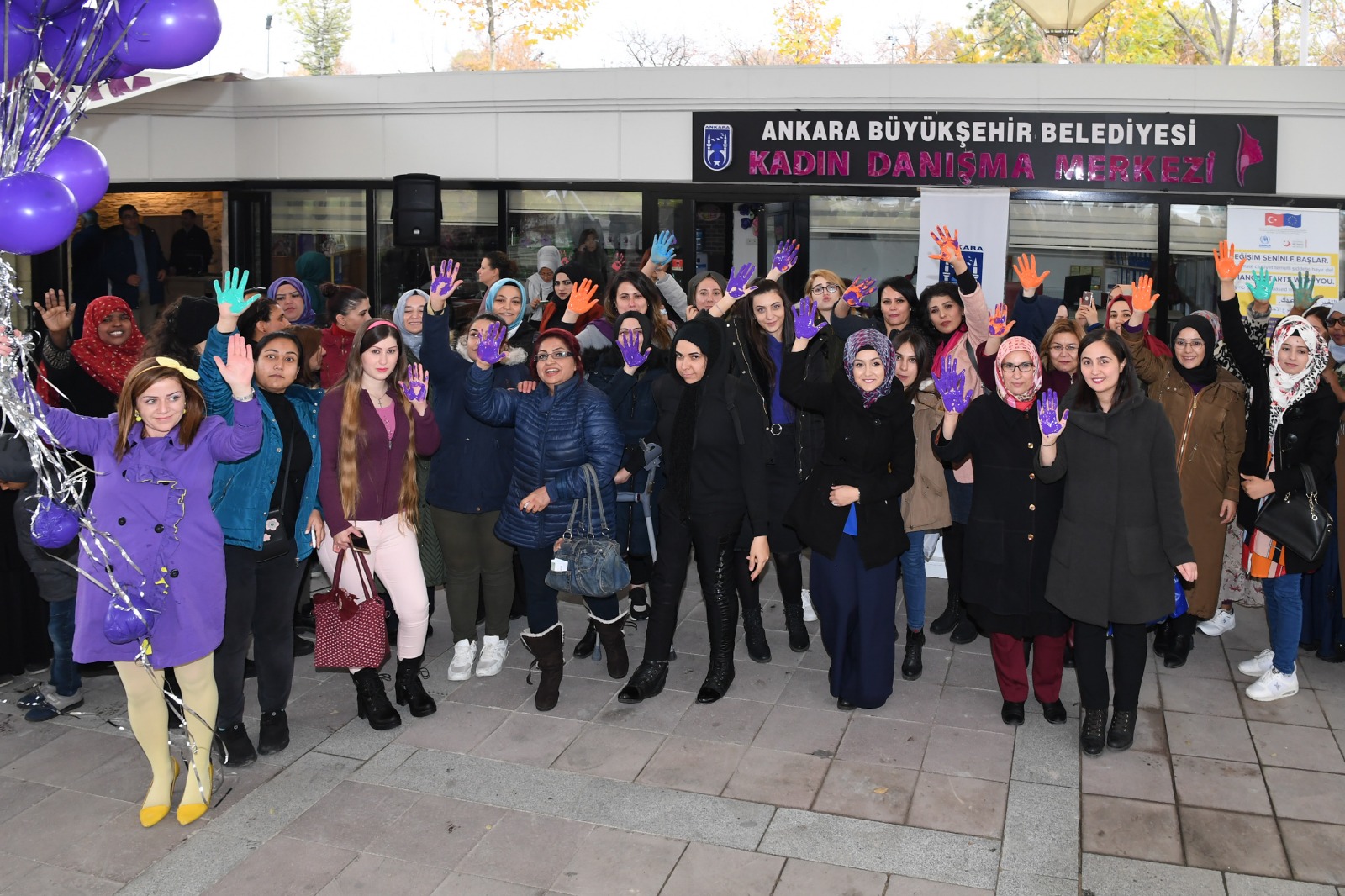 Yasal Dayanak	Kadın Danışma Merkezi, 5393 sayılı Belediye Kanununun 14. Maddesi ve Ankara Büyükşehir Belediyesi Belediye Meclisi tarafından 08.02.2016 tarih ve 160 sayılı kararı ile yayınlanan Kadın Sığınma Evleri ve Kadın Danışma Birimi İç Hizmet Yönergesine tabii çalışmaktadır.Mevcut Kadın Danışma MerkeziAnkara Büyükşehir Belediyesi Kadın ve Aile Şube Müdürlüğü bünyesinde faaliyetlerini sürdürmekte olan Kadın Danışma Merkezi Gençlik Parkı İçi (Ulus Metro Çıkışı) yeni hizmet binasında 23.11.2018 tarihinden bu yana hizmet vermektedir. Kadın Danışma Merkezi bağımsız bir birim olup çocuk dinlenme, oyun alanı ve görüşme odası mevcuttur.Bir sorumlu müdür, bir psikolog, bir sosyolog ve bir memur çalışmaktadır.Kadın Danışma Birimleri	Kadın Danışma Merkezine bağlı olarak 4 ilçede faaliyetlerini yürütmektedir.Kazan KDBÇubuk KDMAyaş KDBÇamlıdere KDBKazan Kadın Danışma Birimi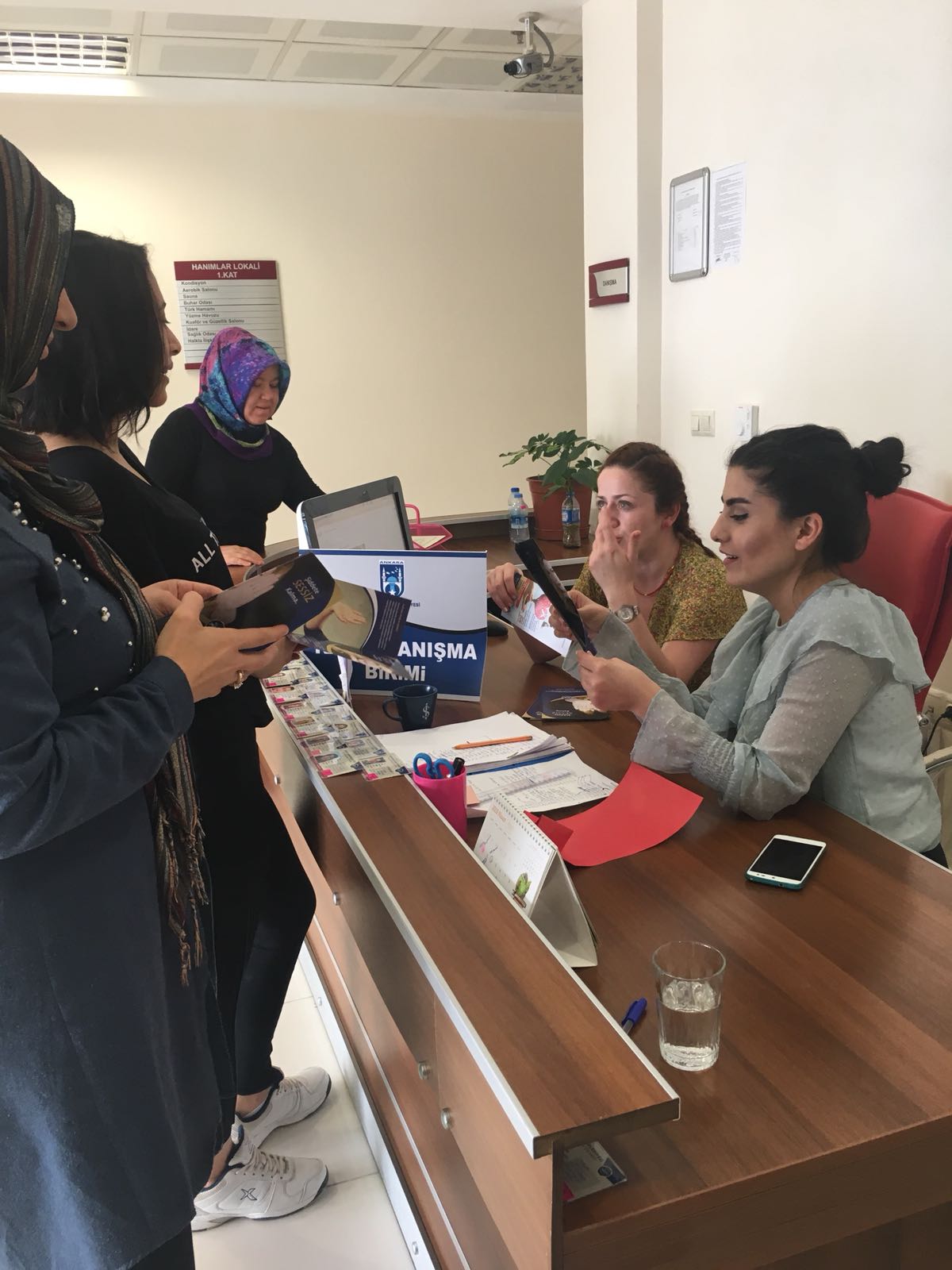 Çubuk Kadın Danışma Birimi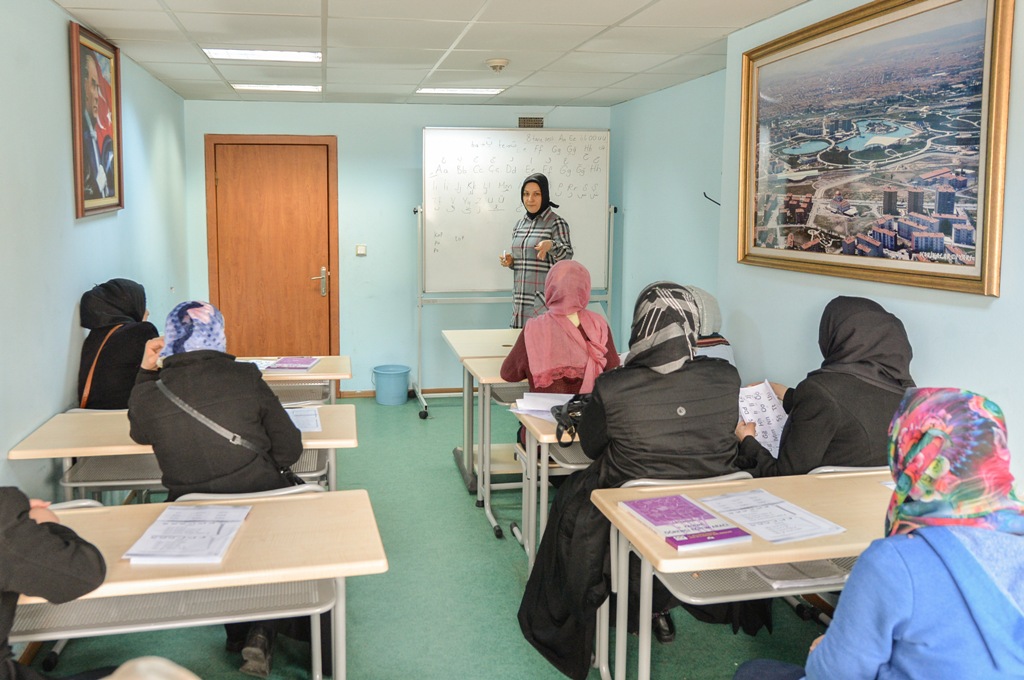 Kadın Danışma Merkezi 2017 yılı raporundan;Merkez ofis 23.11.2018 tarihinde kurulmuştur.180 Kadın Merkez’den yararlanmıştır.Eşya Bankası Projesi yürütülmüştür. 2014-2015-2016-2017 yıllarında 102 kadın projeden yararlanmıştır. Belediye Lojmanı 4 kadına kullandırılmıştır.İŞKUR ile Elbise dikim kursu gerçekleştirilmiştir.35 Kadın işe yerleştirilmiştir.Yerel Eşitlik Eylem Planı yürürlüğe girmiştir.Göç İdaresi Genel Müdürlüğü ile İnsan Ticareti Protokolü 5 yıl uzatılmıştır. Barınma evi kapasitesi 21 olmuştur.Yeni Sığınma evi hizmet binası açılmıştır.BM Mülteci Kadınlar ve Çocuklar Projesi tamamlanmıştır. 193 çocuk 56 kadın yararlandırılmıştır.				BAŞVURU VERİLERİ2018 yılında Kadın Danışma Merkezine 180 kişi başvurdu.Toplam: 180Başvuran Kadınların Eğitim DurumuÇalışma DurumuHizmet Türleri				Yararlanıcı Sayısı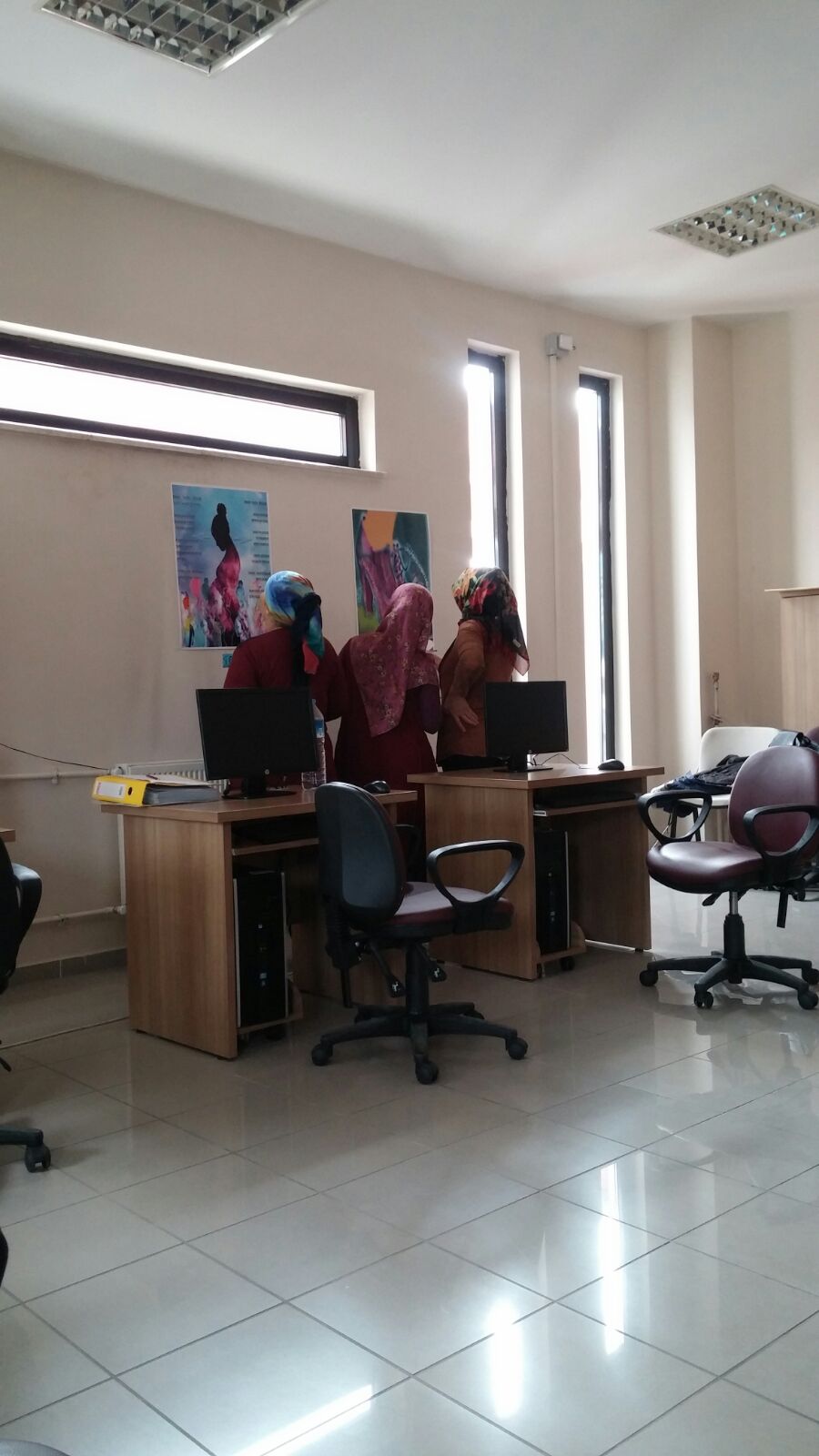 Kazan Kadın Danışma Birimi Erken Evlilikle Mücadele Eğitiminden.Yürütülen ProjelerEşya Bankası ProjesiProje Künyesi: 2013 yılında Ankara Üniversitesi Kadın Sorunları Uygulama ve Araştırma Merkezi ile başlatılan proje’de bağımsız hayata geçen kadınlara eşya yardımı yapılması hedeflenmiştir.  Proje’de 2. El eşyalar kullandırılmaktadır. Merkez depoda toplanan bağışlar kadınlara ev kiralandıktan sonra teslim edilmektedir.2018 Yılı Yararlanan Sayı: 40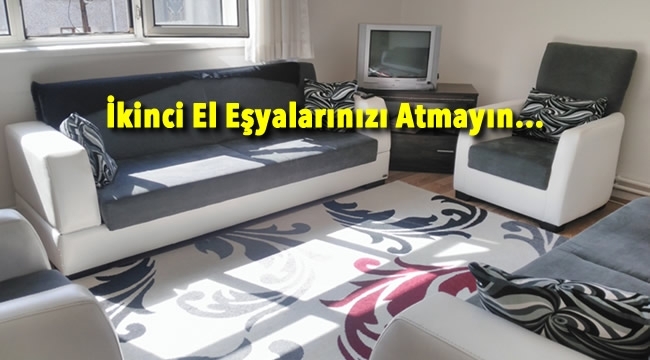 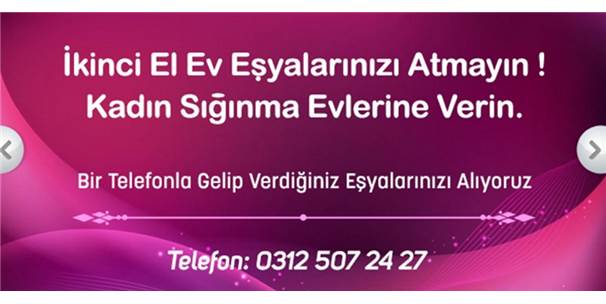 2-Birleşmiş Milletler Mülteciler Yüksek Komiserliği Sığınmacı Kadın ve Çocuklar Destek Projesi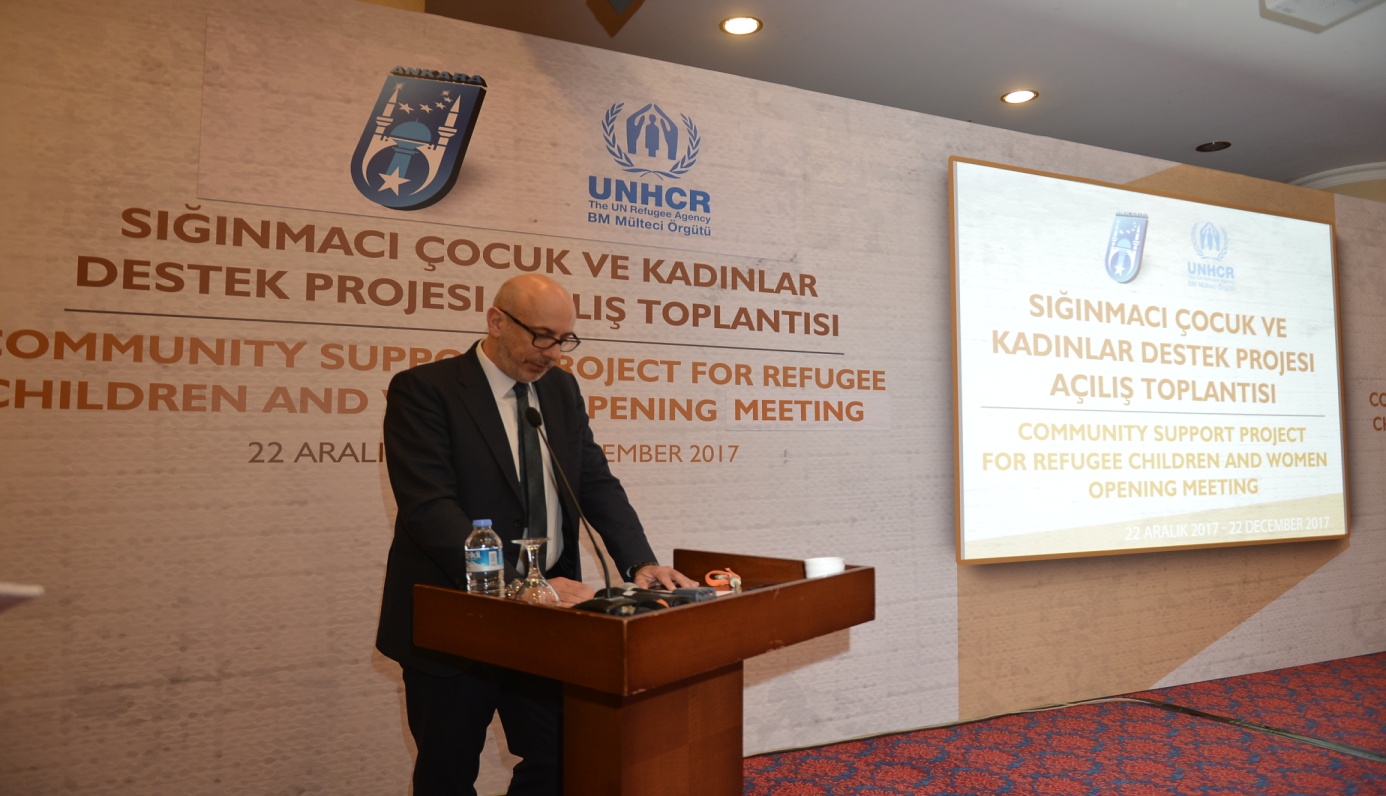 Proje’nin Süresi: Aralık 2017-Aralık 2018Proje’nin Uygulandığı Yer:  Ankara Proje’nin Tanımı: Proje, ilk aşamada Ankara’da yaşayan ihtiyaç sahibi 200 mülteci çocuğun ve 100 kadının yaşam şartlarını kolaylaştıracak, devlet eğitim sistemine dahil olmalarını sağlayacak, kadın ve mülteci istihdamını artıracak bir sosyal diyalog ve uyum projesi olarak planlandı.  Proje,  Ankara Büyükşehir Belediyesi’nin Sokakta Çalışan Çocuklar Merkezi, UNHCR desteğiyle kurulan Mülteciler Mesleki Eğitim Merkezi ve Altındağ Hanımlar Lokali’nde gerçekleşti.Projenin Hedefleri: Ankara’da Geçici Koruma yararlanıcılarının ve Uluslararası Koruma başvuru sahiplerinin, insani projeler ve kalkınma projelerinden yararlandırılarak güçlendirilmelerinin ve kentte uyumlarının sağlanması. Proje Faaliyetleri
1.1  Proje ekibinin kurulması ve görevlerinin belirlenmesi1 Proje Koordinatörü 2 Proje Asistanı 2 Tercüman 1 Psikolog 3 Sosyal Hizmet Uzmanı3 Sosyolog 1 Hemşire 1 İngilizce Öğretmeni 14 kişilik bir ekip 1 yıl görevlendirildi.1.2 Proje tanıtım toplantısı-22 Aralık 2017’de yapıldı. Kamu kurum ve kuruluşlardan gerekli izinlerin alınması/ İl Milli Eğitim Müdürlüğü ve Ankara Valiliğinden izinler alındı.Proje ekibine yönelik mülteci hukuku ve hakları üzerine Ocak 2018’de 40 kişiye kapsamlı bir eğitim verildi Tercümanlar eşliğinde ve araçlarla erişim ve tespit  faaliyetlerinin yapılmasıOcak/Şubat 2018 ‘de 4 hafta alan araştırması yapıldı, 193 çocuk ve 56 kadına erişim sağlandı.193 Mülteci çocuk Ankara Sokaklarında Çalışan Çocuklar Merkezine kayıt ettirildi.Annelere ulaşılması ve ikna görüşmeleri-56 anneye ulaşıldı.İlgili yönlendirmelerin yapılması ve desteklerin sağlanması 157 çocuk okula kaydettirildi.  Kadınların Türkçe eğitimine başlaması
Mart’ta 56 kadın Türkçe kursuna başladı A1 ve A2 seviye kursları Aralık’ta tamamlandı.2. Yerli çocuklar ve kadınlar ile mülteci çocuklar ve kadınları bir araya getirecek faaliyetlerin düzenlenmesi.2.1 Mülteci kadınların soysal diyalogunun artırılması 
9 Mart Farkındalık Programı (40 kadın yararlandı)2.2 Mülteci çocukların soysal diyalogunun artırılmasıASÇÇM’de 16 Mülteci ve 8 Türk çocuğu ile halk oyunları ekibi kuruldu. Mayıs 201823 Nisan 2018’de 150 yerli ve mülteci çocuk birlikte ağaç diktiler.20 Haziran Dünya Mülteciler Günü’nde birlikte eğlendiler, gösteri yaptılar.3.Diğer Proje Faaliyetleri3.1 Kadınlara yönelik istihdam çalışmaları: Tespit edilen kadınlara günlük maddi destek sağlanarak farklı meslek eğitim kurslarına kayıtları yapılacaktır.A1 ve A2 seviye kurslarını tamamlayan  56 Kadının Mülteciler Meslek Merkezine yönlendirmeleri yapıldı.Kısa film çekildi. Alan araştırmaları raporlandı. (www.ankara.bel.tr  sitesinde yayınlanmaktadır.)Projenin SonuçlarıABB çalışanı 40 personel eğitim aldı.193 çocuk psikososyal destek aldı.157 çocuk okula kaydettirildi. 56 kadın mesleki eğitime yönlendirildi.Türk ve Mülteci Çocuklar Halk Oyunları Grubu kuruldu. Kültürlerarası sosyal diyalog ve uyum artırıldı.Alan araştırmaları raporlandı.Kısa film çekildi.Kapanış Toplantısı 19 Aralık 2018 tarihinde yapıldı.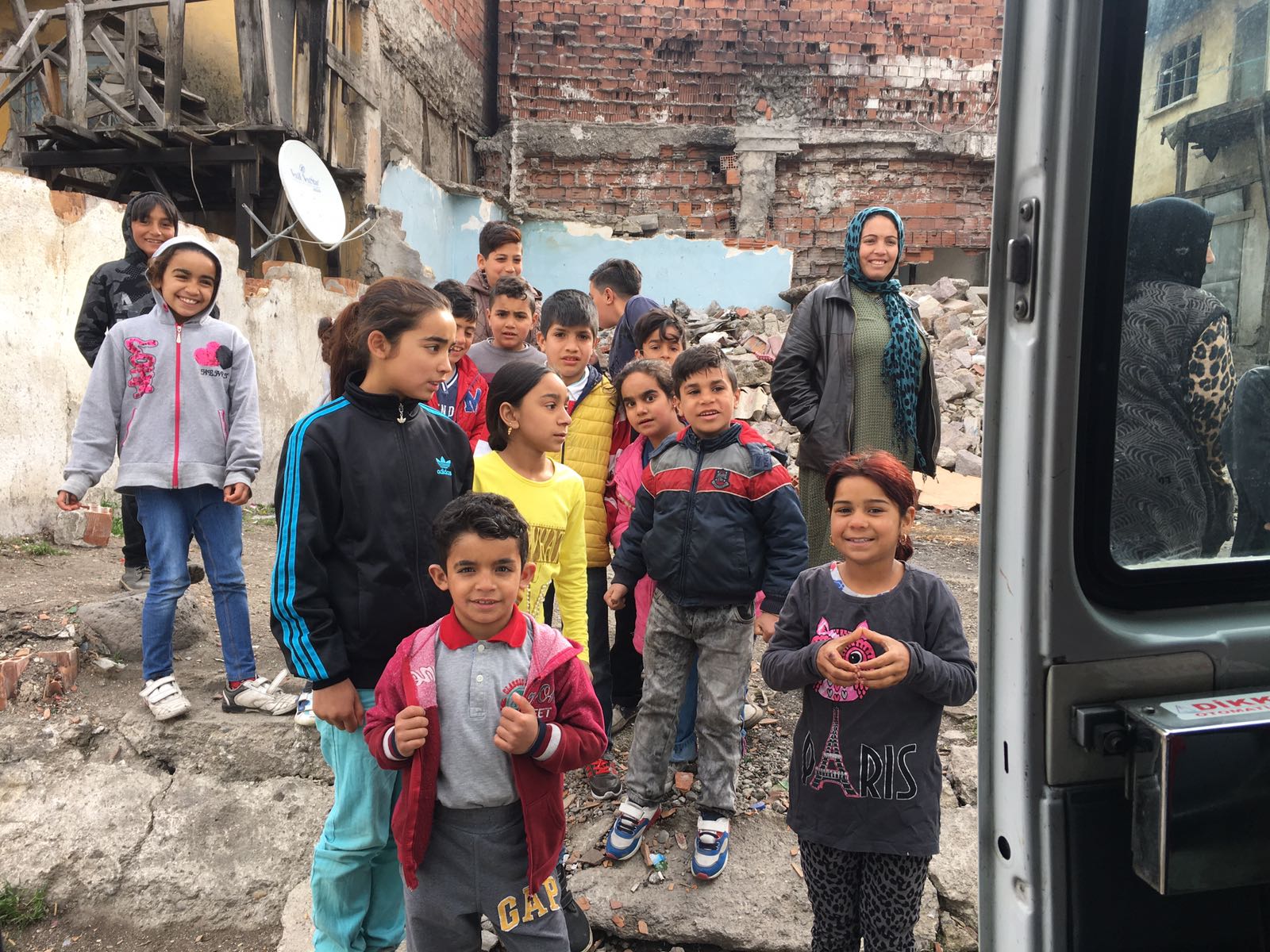 Alan araştırmasından.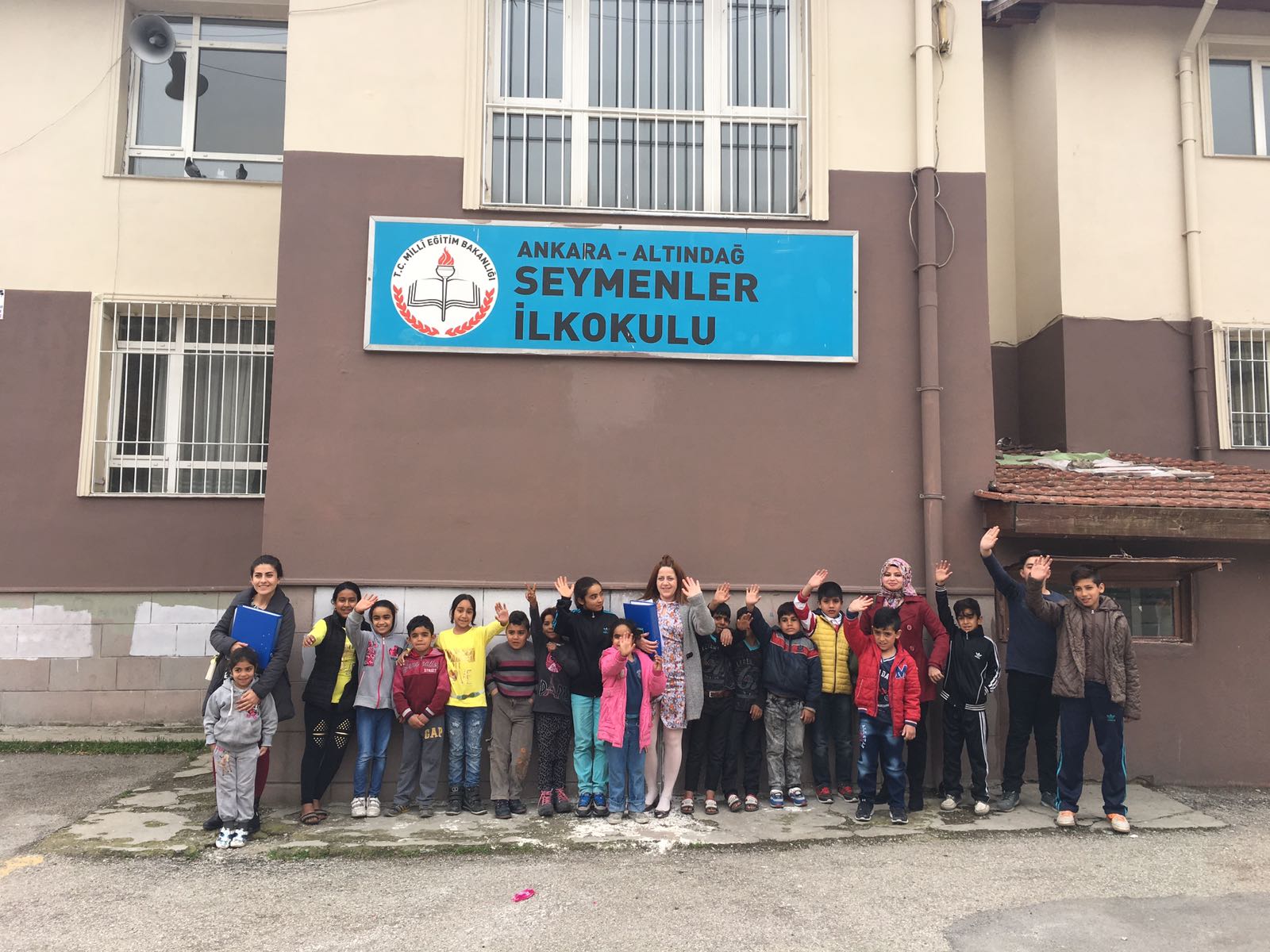   Okullaştırma çalışmasından 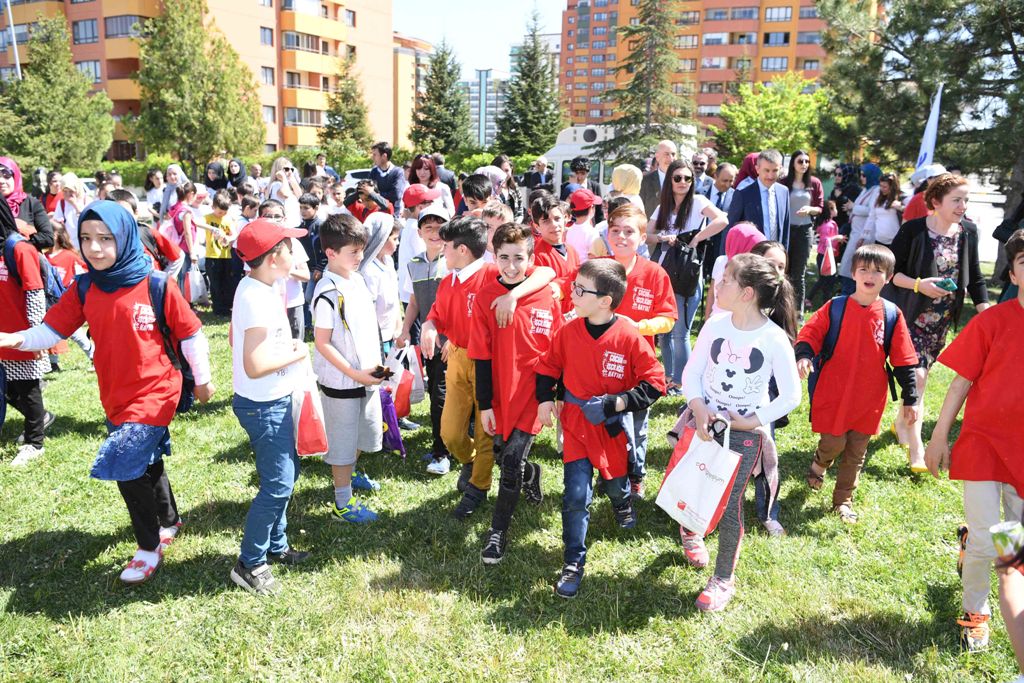 Ağaç dikme şenliğinden 23 Nisan…Mülteci Kadınlar Film Gösterisinden…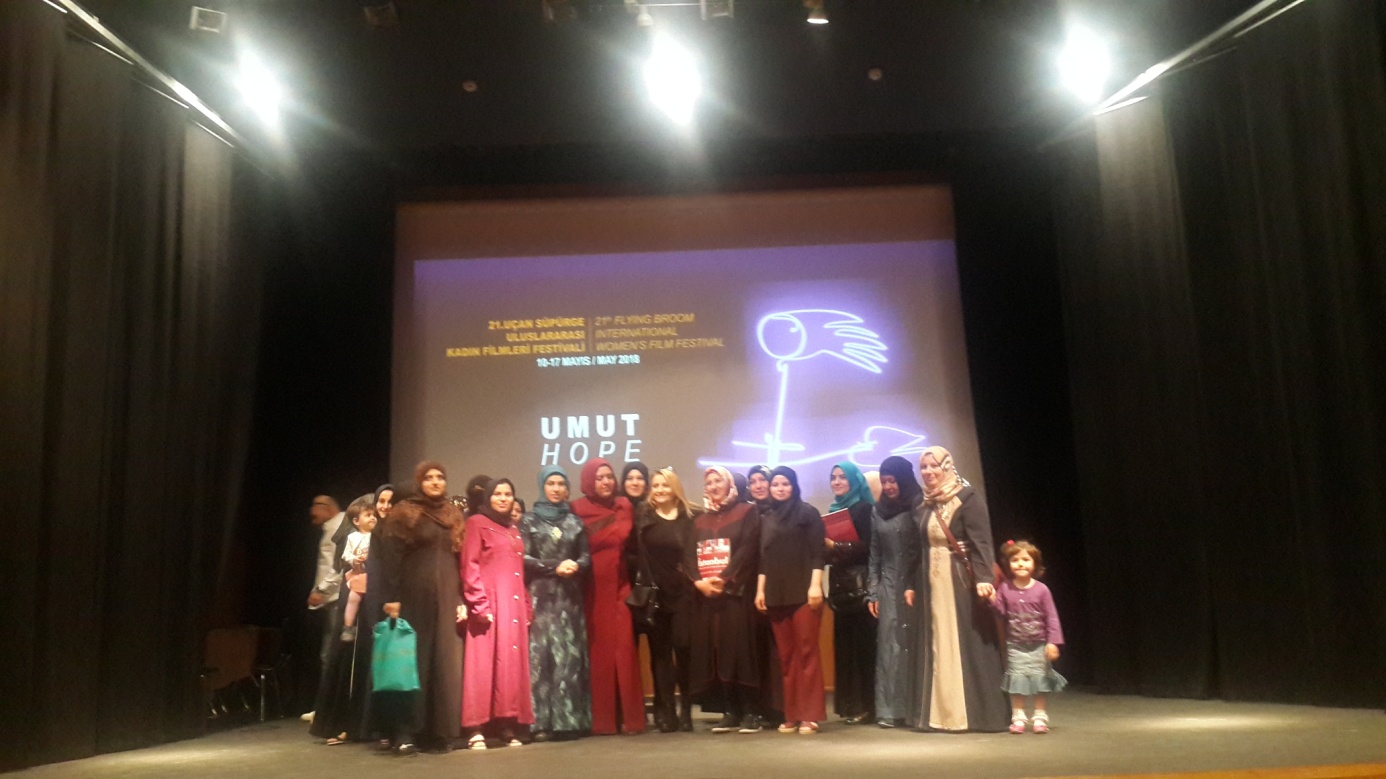 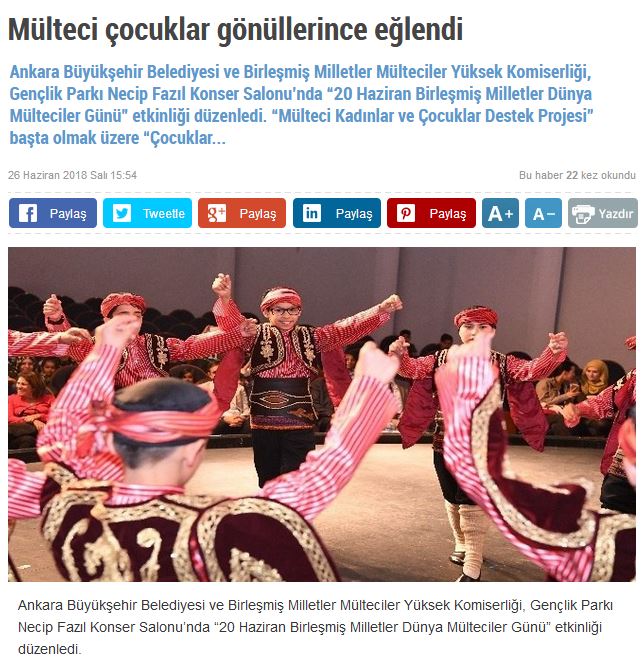 Mülteci çocuklar Halk oyunu gösterisinden 20 Haziran…Alan Araştırması, proje ekibi…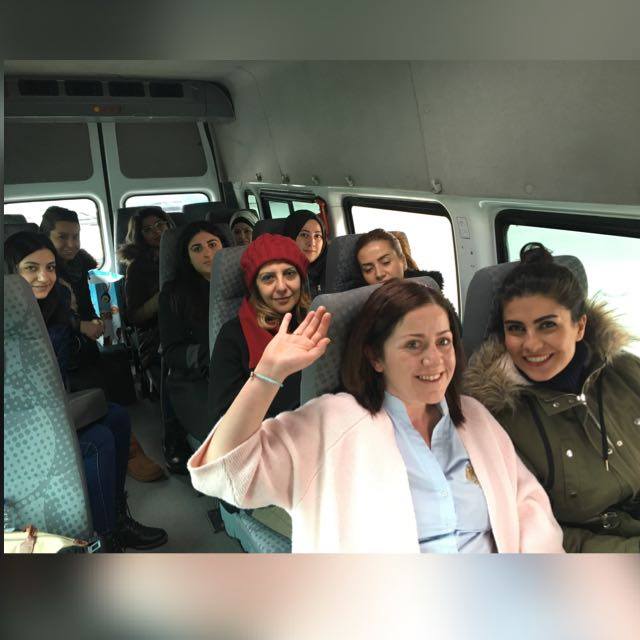 Mülteci Kadınlar kent gezisinde.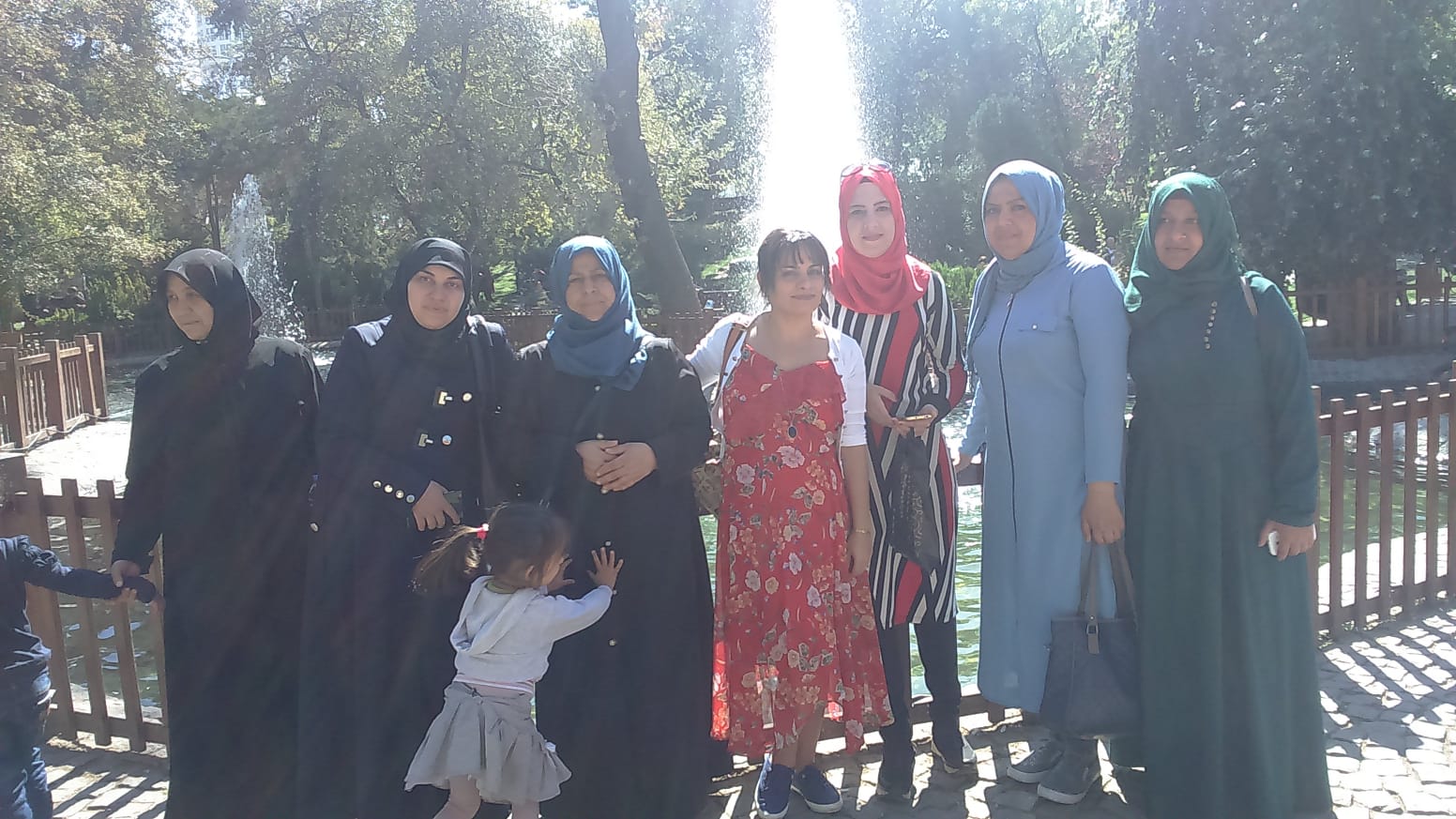 Proje Kapanış Toplantısından.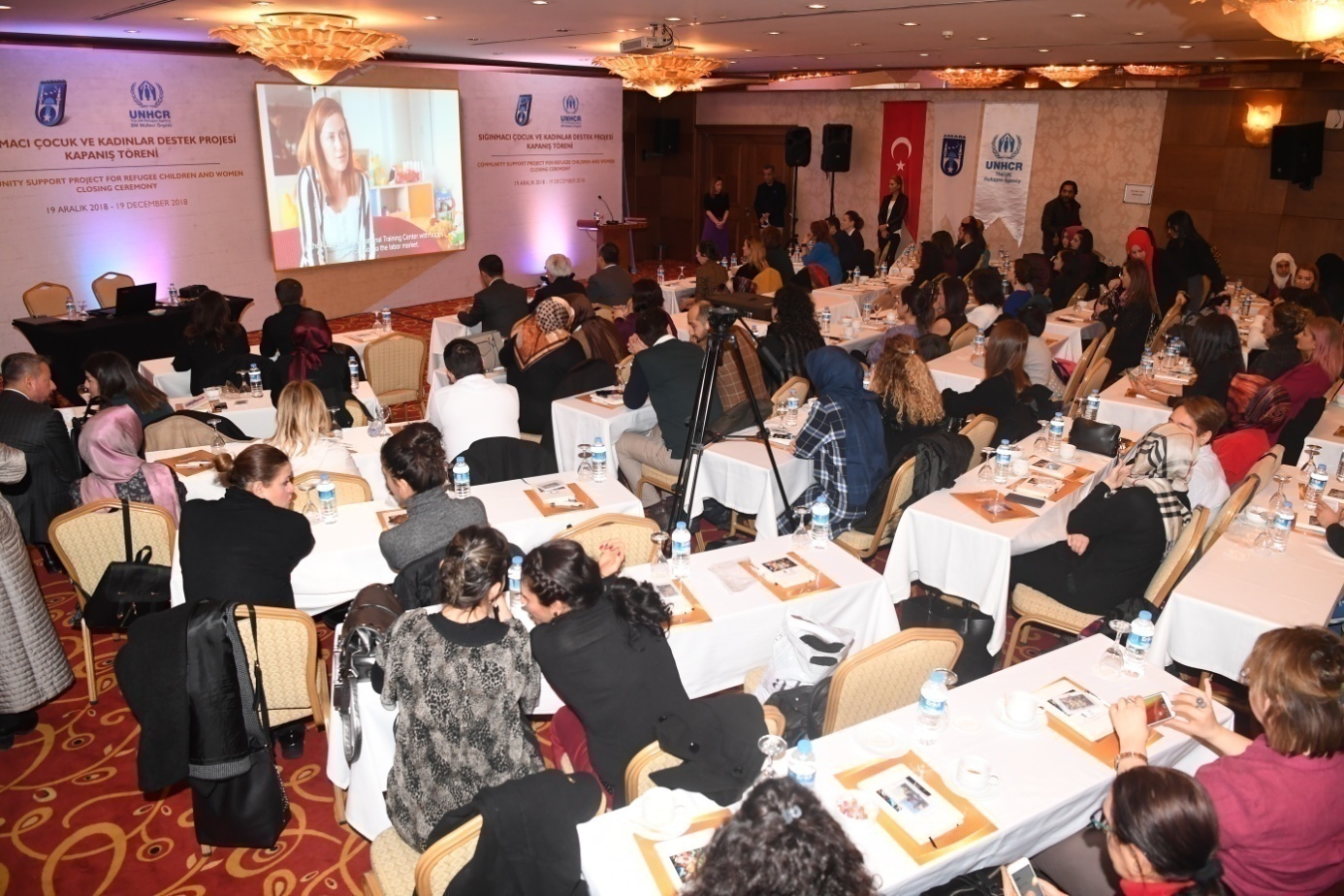 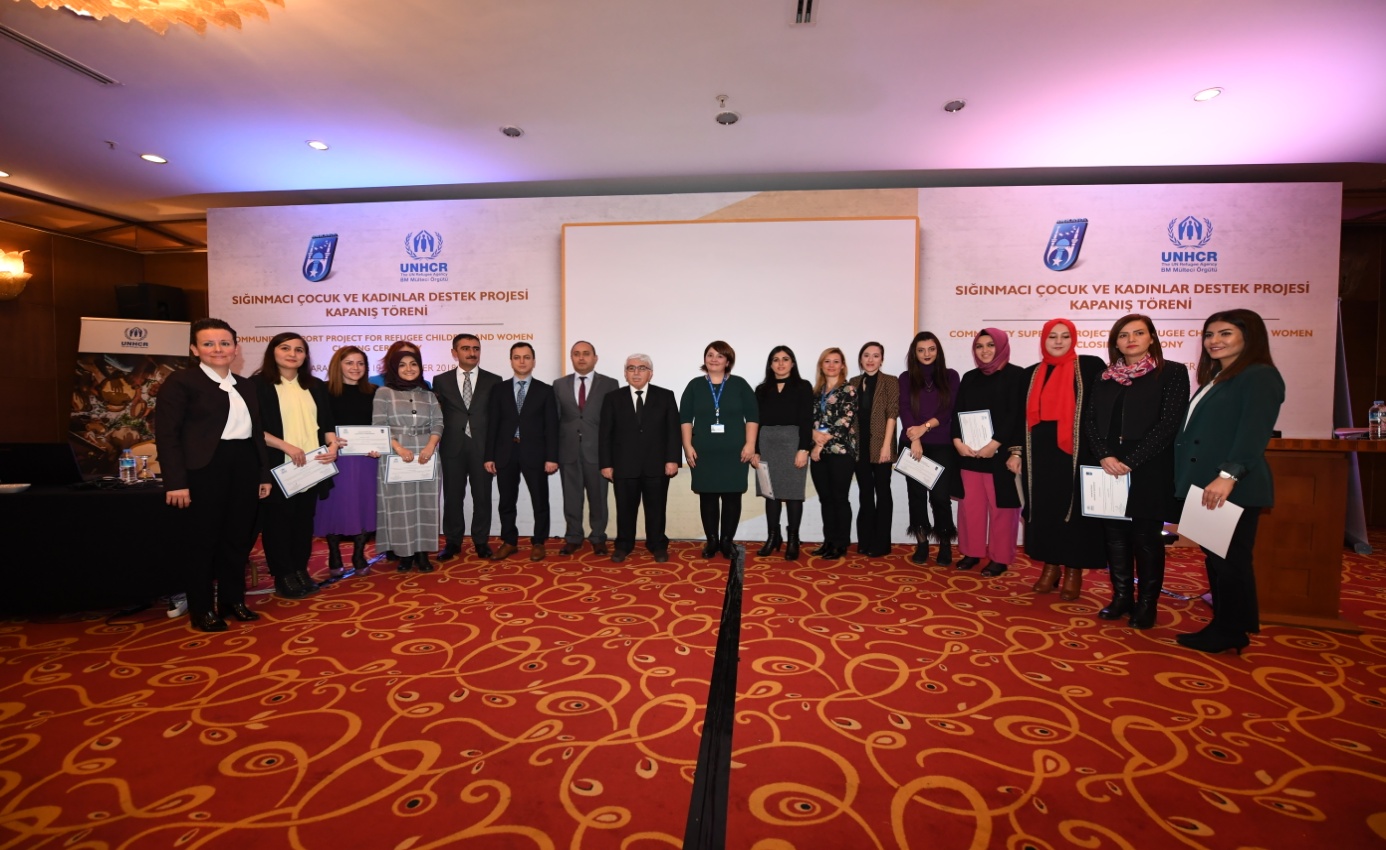 3-Yeni Sığınma Evi ProjesiProje Künyesi: Proje,Ankara Büyükşehir Belediyesi tarafından gerçekleştirilmektedir. 30 yatak kapasiteli, engelli kullanımına uygun, kadın ve çocuklara özel daha çok alanın olduğu 4 katlı bir sığınmaevi yapımını içermektedir. Proje’nin Süresi: Proje 2016 yılında başlamış, Aralık 2018 tarihinde tamamlanmıştır.Sığınma evi, Fen İşleri Dairesi Başkanlığı tarafından yaptırılmıştır. Bina, akıllı güvenlik sistemi, engelli kullanımına uygun, sosyal donatılara sahip, oyun parkı mevcut olarak tamamlanmıştır.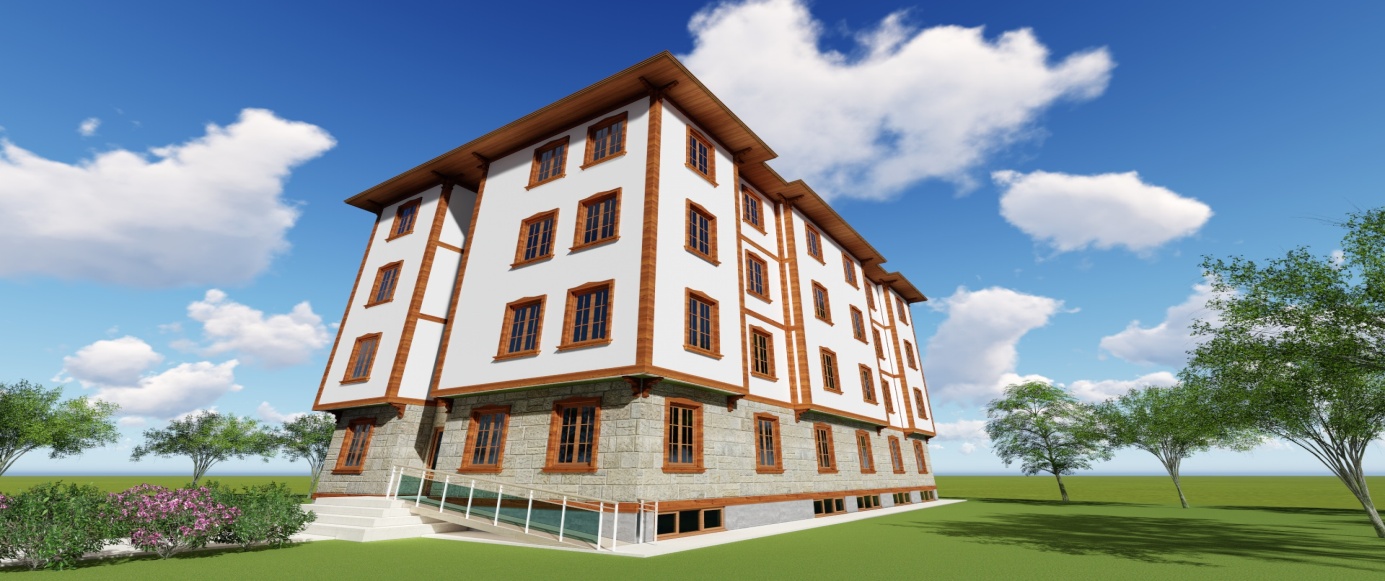 Aralık ayında Aile, Çalışma ve Sosyal Hizmetler Bakanlığından Açılış Onayı alınarak tamamlanmıştır.4-Yerel Eşitlik Eylem Planı 28.10.2017 tarihinde Başkanlık Olur’u alınmıştır. Alınan Meclis kararına göre ile 3yıllık bir eylem planı hazırlanacaktır.Birleşmiş Milletler Mülteciler Yüksek Komiserliği ve Türkiye Belediyeler Birliği’nin desteği ile Eylem Planı hazırlanmış,2019-2020 yıllarını kapsayacak oluşturulmuştur.Eylem Planı için 12 Nisan 2018’de Ankara’da 7 il, 9 belediye’nin katılımı ile bir toplantı gerçekleştirilmiş, daha önce eylem planı olan Belediyelerden deneyim paylaşımı alınmıştır.12 Kasım 2018’de Ankara’da kamu Kurumları, STK’lar ve Üniversitelerin görüşleri alınarak Eylem Planı hazırlanmış, 25 Kasım 2018 tarihinden itibaren www.ankara.bel.tr  sitesinde yayınlanmaya başlanmıştır.     Yerel Eşitlik Eylem Planı Öngörülen Temel Başlıklar:Plan doğrultusunda kentin aydınlatma ve otobüs durakları güvenli hale getirilecektir.Plan doğrultusunda alt yapılar kadınlara ve kız çocuklara uygun hale getirilecektir.Cinsiyet eşitliğine duyarlı bütçeleme yapılacaktır.Anne-Çocuk sağlığı eğitimleri mahalle düzeyinde verilecektir.İstihdam kampanyaları düzenlenecektir.Kadın girişimcilere belediye ruhsat vergi indirimi uygulanacaktır.Ankara Büyükşehir Belediyesi Meclisine bağlı Kadın-Erkek Fırsat eşitliği komisyonu kurulacaktır.Eylem Planı 8 aylık dönemler halinde izlenecektir. İzleme kurulu oluşturulacaktır.Eylem Planı yıllık raporu hazırlanacaktır. İzleme, denetim ve şeffaflık ilkesi gözetilecektir.Şiddetle Mücadele mekanizmaları güçlendirilecektir.Şiddet mağduru kadınların istihdam olanakları artırılacaktır.Erken yaşta evlilikle mücadele konusunda çalışmalar yürütmekÜreme sağlığı konusunda kentli kadınlara destek olmakÖnleyici sağlık hizmetlerini geliştirmekKadınların kent konseylerinde karar alma mekanizmalarına katılımı sağlamakYerel Eşitlik Eylem Planı Ulusal Tanıtım Toplantısı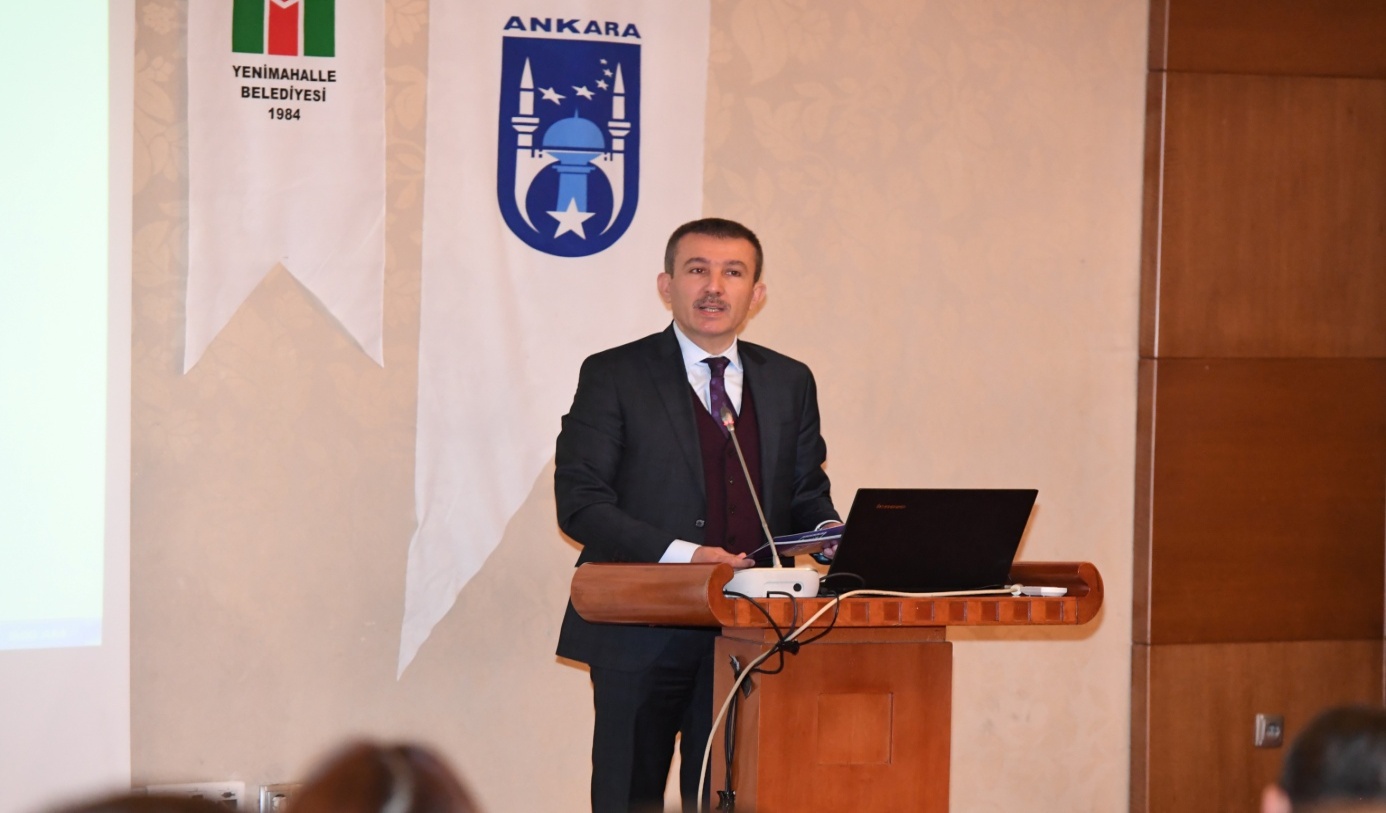 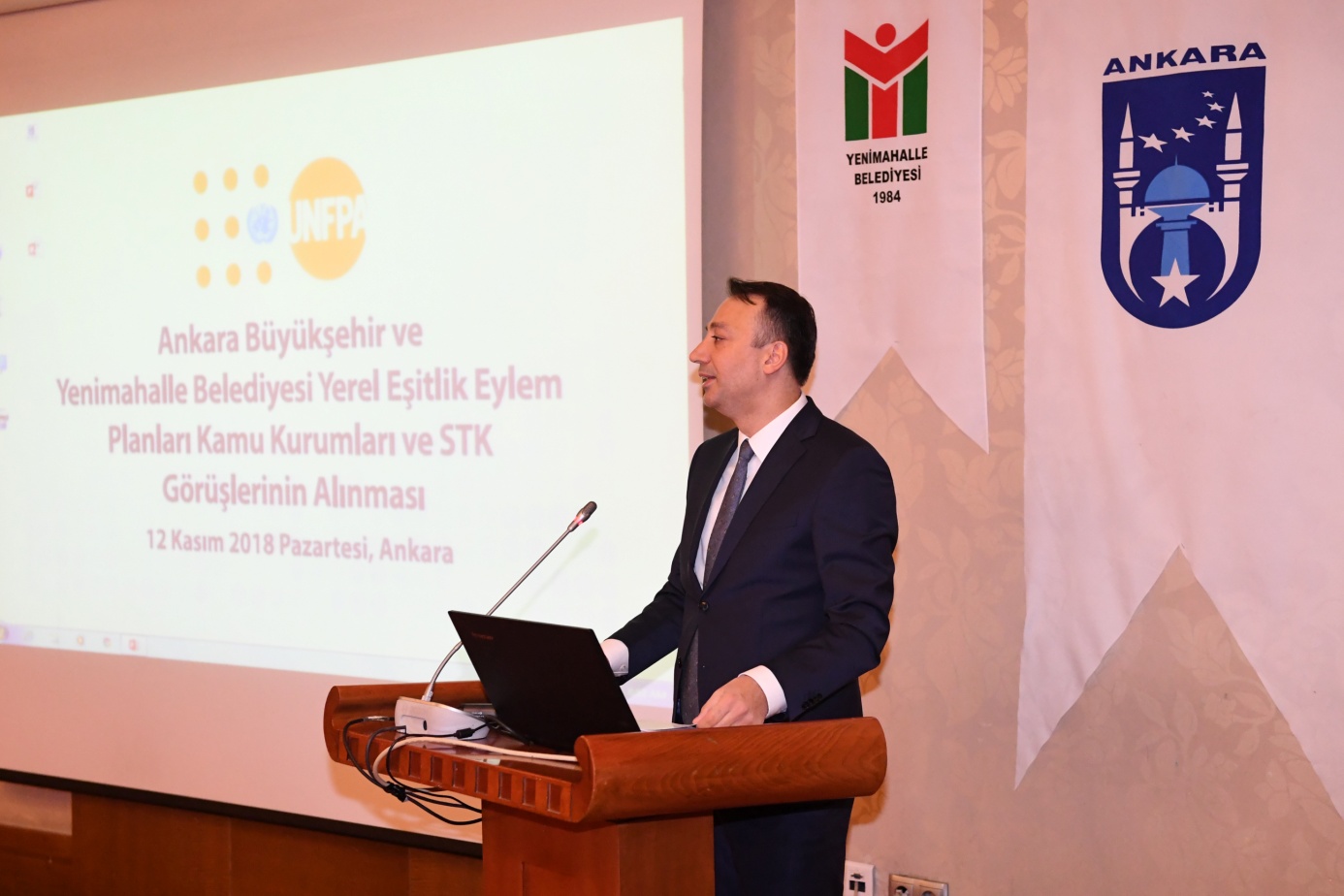 2018 Yılında Düzenlenen Mesleki KurslarİŞKUR ile Elbise Dikim Kursu ….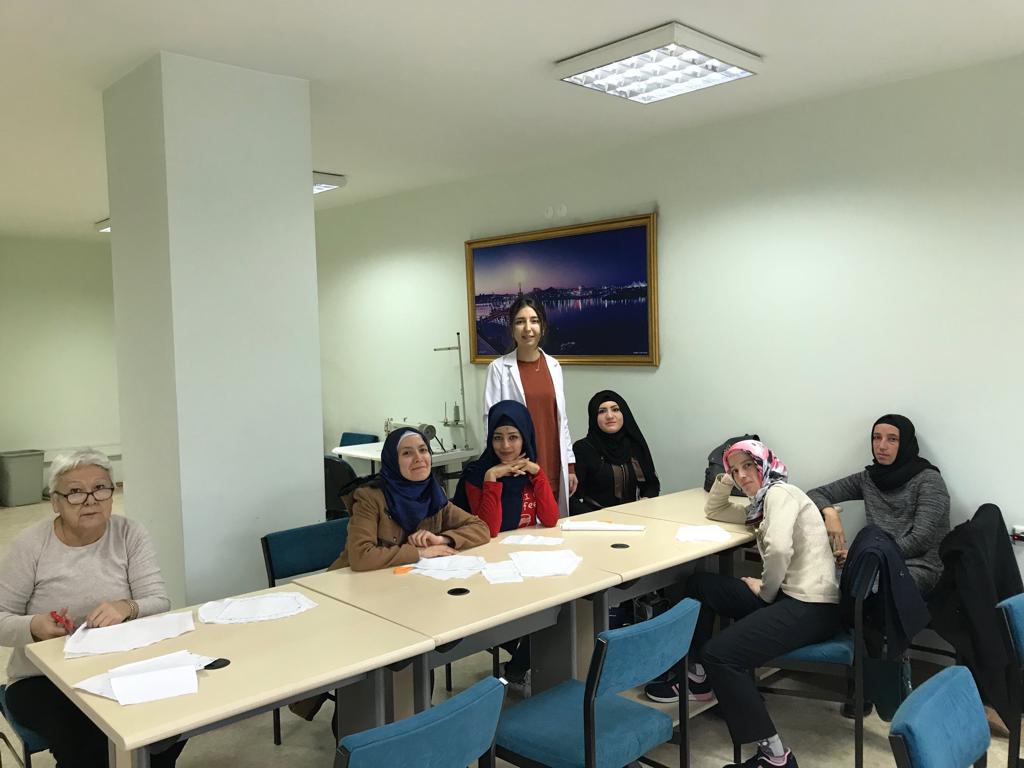 Kurs, Ankara Büyükşehir Belediyesi ile İŞKUR arasında başlatılmış, Ekim-Aralık 2018 tarihlerinde uygulanmıştır. Kurstan 21 kadın yararlandırılmıştır.Seminer ve Eğitimler				Yararlanıcı SayısıTanıtım ve Görünürlük / Basın Haberlerihttps://www.ankara.bel.tr/haberler/8-mart-dunya-kadinlar-gunuhttp://www.milliyet.com.tr/ankara-buyuksehir-den-siginma-evlerinde-ankara-yerelhaber-2660063/https://www.haberturk.com/yerel-haberler/59268334-ankara-buyuksehirden-siginma-evlerinde-kalan-kadinlara-moralhttps://www.ankara.bel.tr/haberler/baskentte-kadin-olmak-ayricalik/https://www.haberler.com/ankara-kadin-dostu-kent-unvanini-almaya-11448304-haberi/http://www.milliyet.com.tr/ankara-kadin-dostu-kent-unvanini-almaya-ankara-yerelhaber-3161764/https://www.star.com.tr/ankara/kadin-dostu-baskent-haber-1409907/https://www.ankara.bel.tr/haberler/siginmaci-kadin-ve-cocuklara-buyuksehirden-sefkat-elihttps://www.sabah.com.tr/ankara-baskent/2018/01/09/buyuksehirden-siginmacilara-sefkat-elihttps://www.haberler.com/siginmaci-kadin-ve-cocuklara-buyuksehir-belediye-10429795-haberi/https://www.star.com.tr/yerel-haberler/ankarada-siginmaci-cocuklar-icin-fidan-dikme-senligi-3585428/https://www.haberankara.com/ankara-daki-agac-dikme-senligi-nde-renkli-goruntuler/66390/http://www.milliyet.com.tr/buyuksehir-belediyesinden-agac-dikme-ankara-yerelhaber-2797703/http://www.hurriyet.com.tr/anneler-istihdam-edilecek-40686872http://www.milliyet.com.tr/baskentli-kadinlar-icin-yardim-projesi-ankara-yerelhaber-2773712/				8 MART ve 25 KASIM ÇALIŞMALARIKent genelinde afiş ve ilanlar.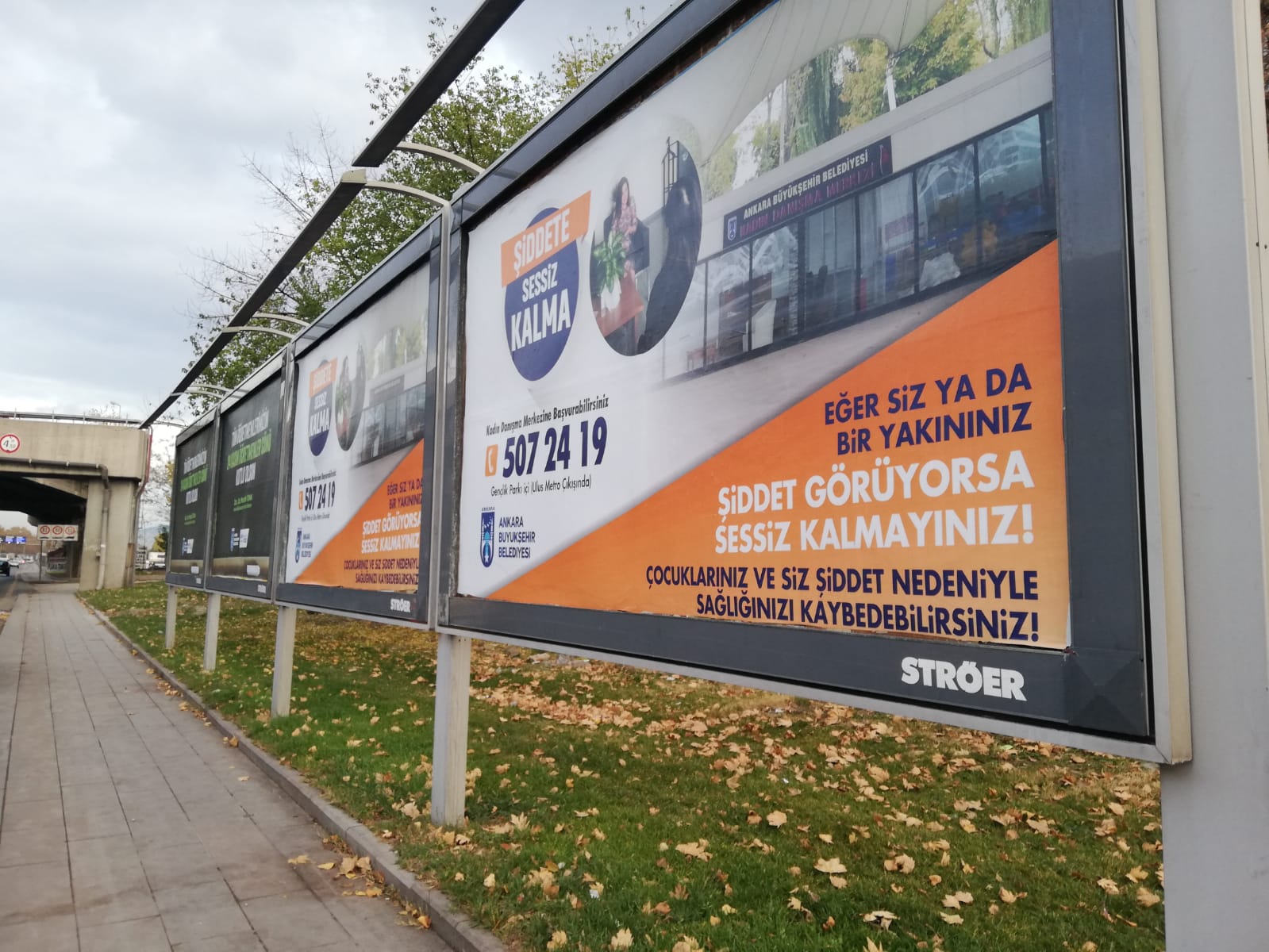 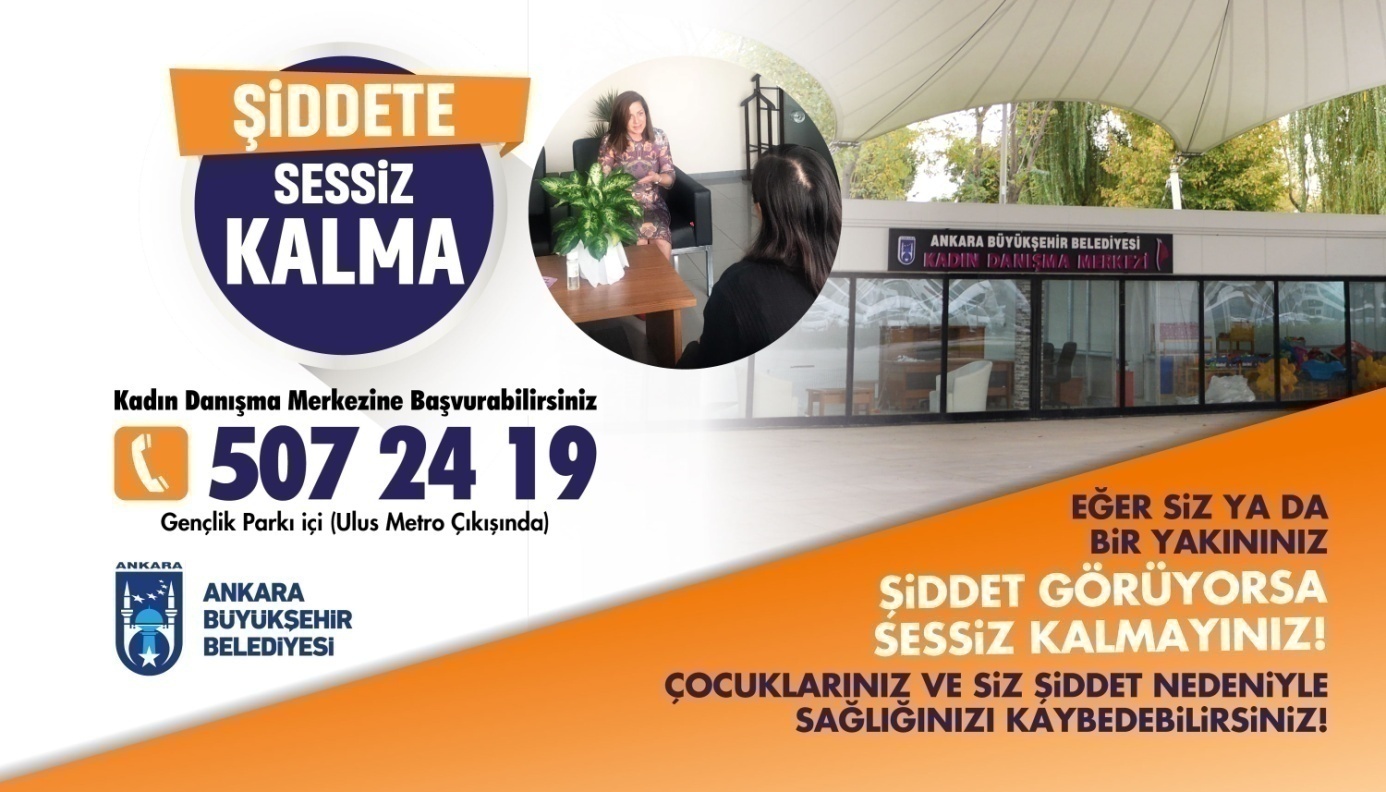 25 Kasım Şiddete Hayır El izi Duvarı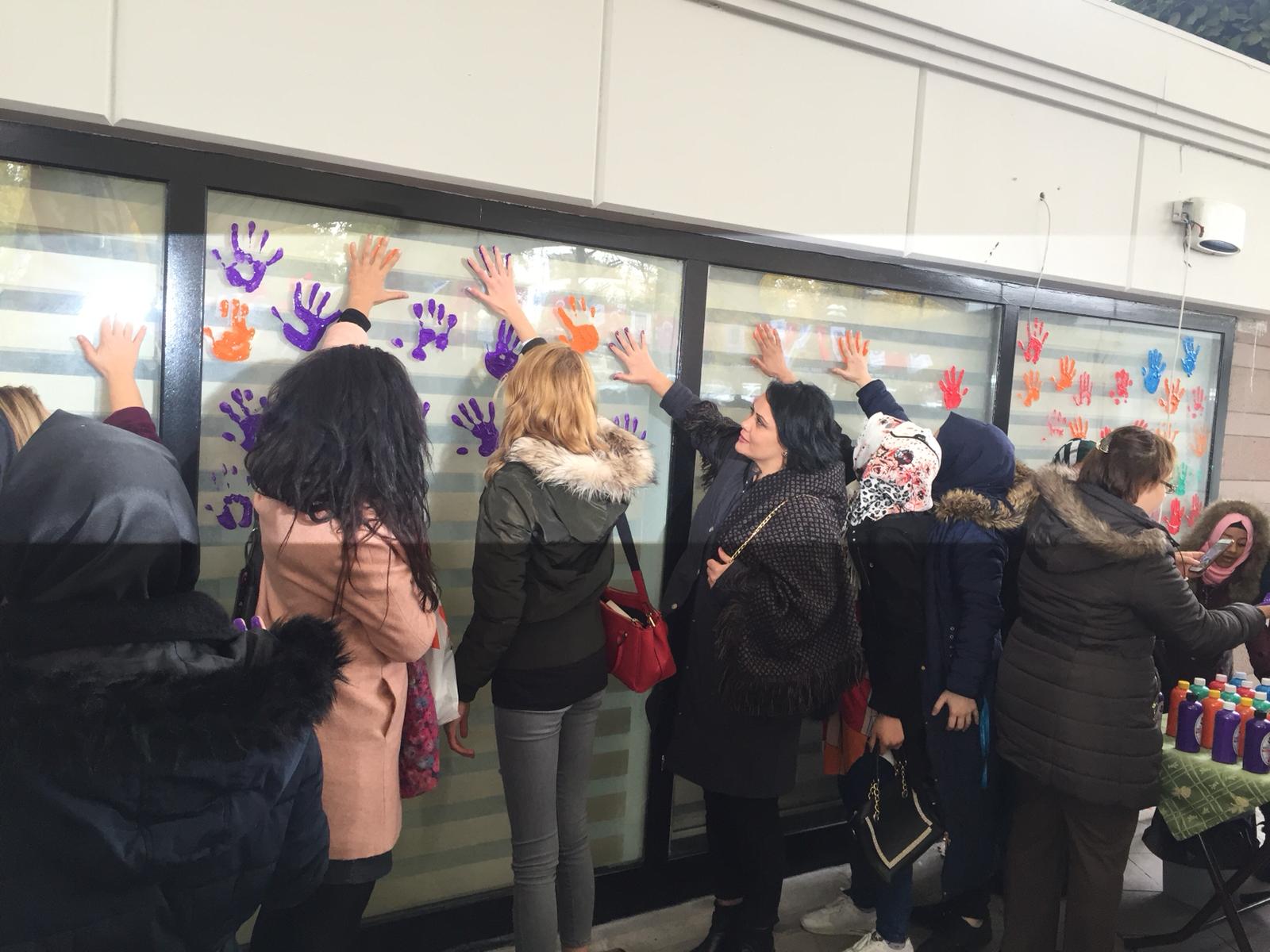 Erkek Güvenlik Görevlilerine Şiddet Eğitimi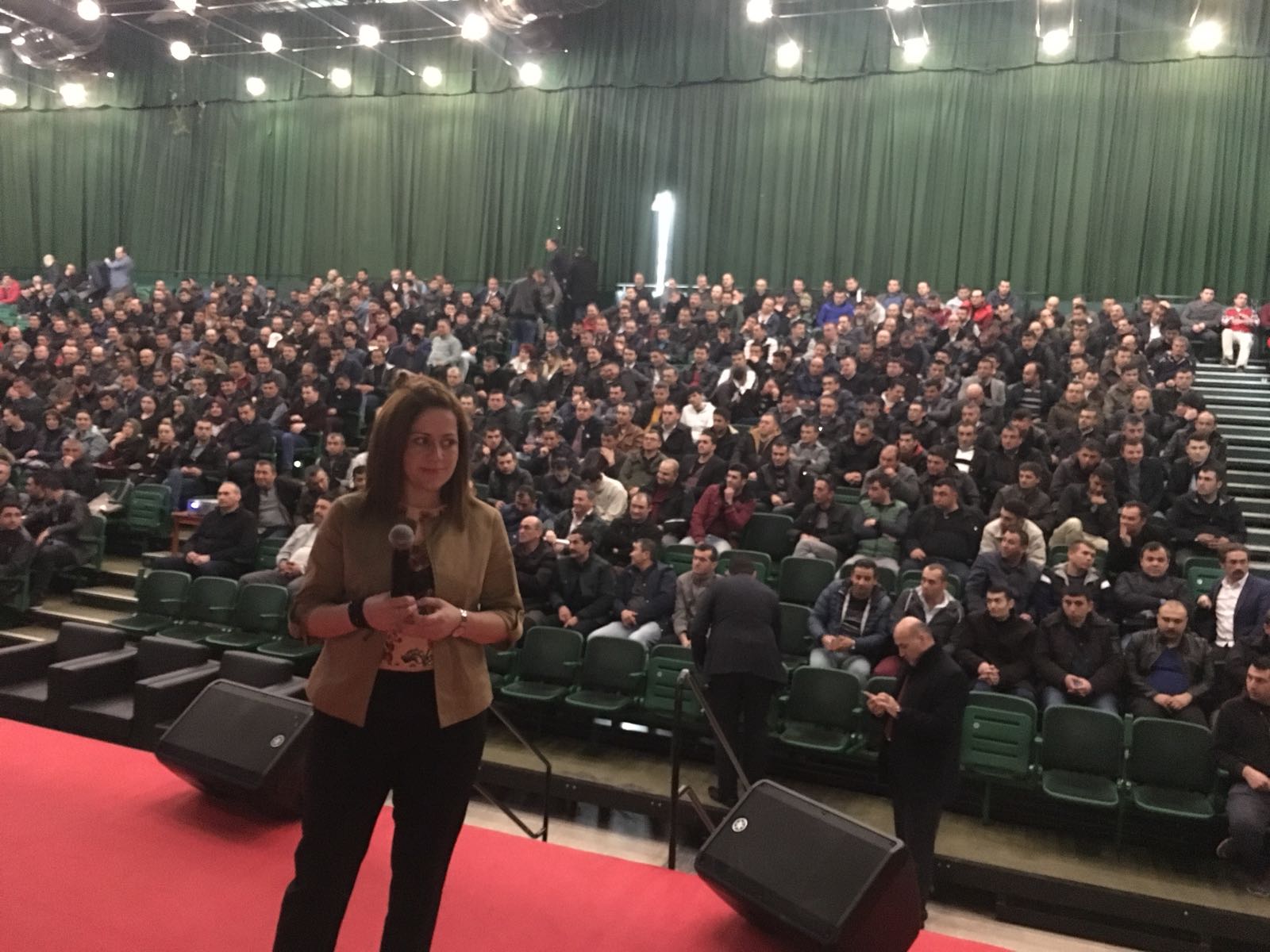 Aile, Çalışma ve Sosyal Hizmetler İl Müdürlüğünün Düzenlediği Erkek Güvenlik Görevlilerine Şiddet Müdahale Eğitimi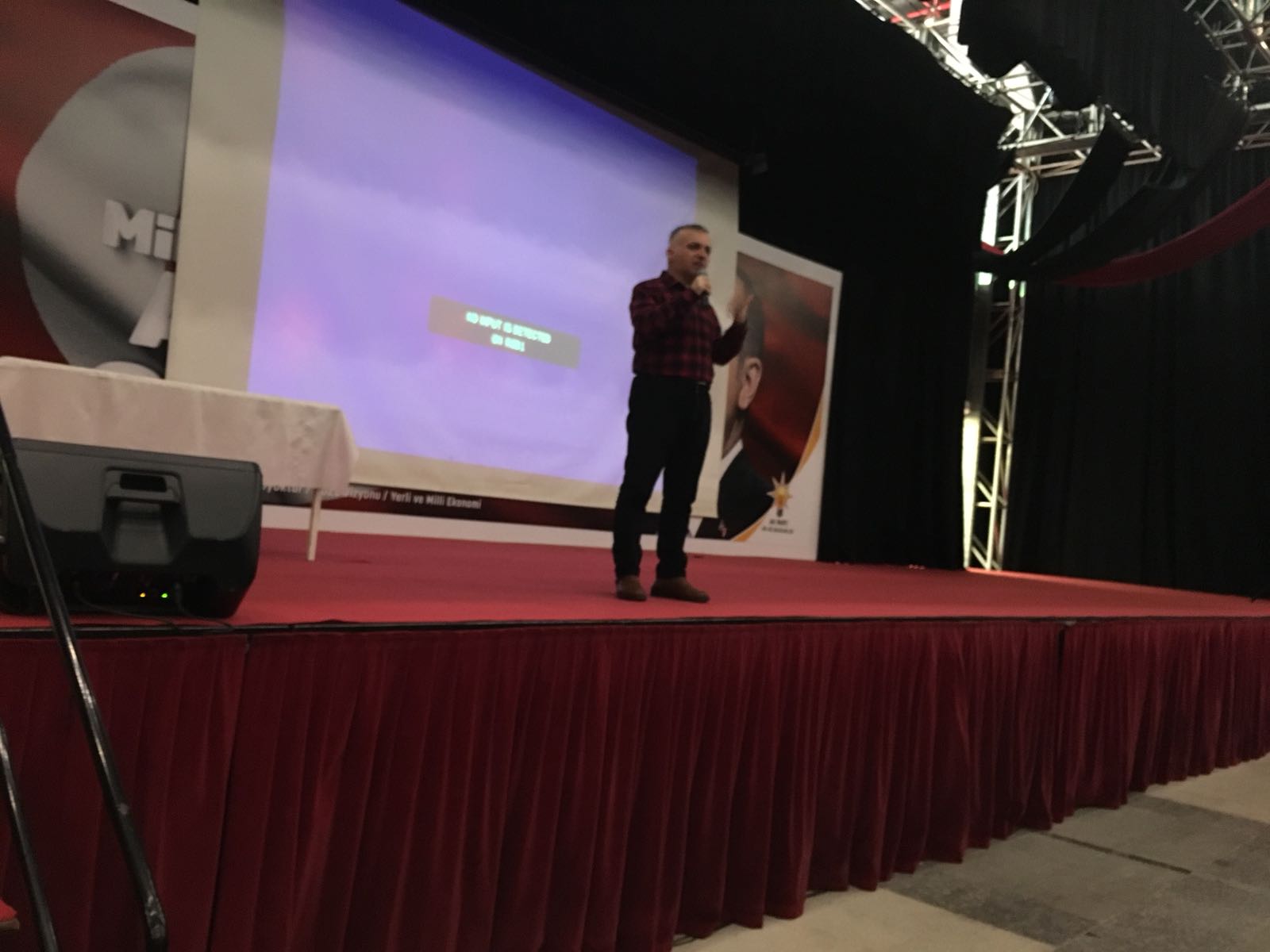 8 Mart Kutlaması-Kuşcağız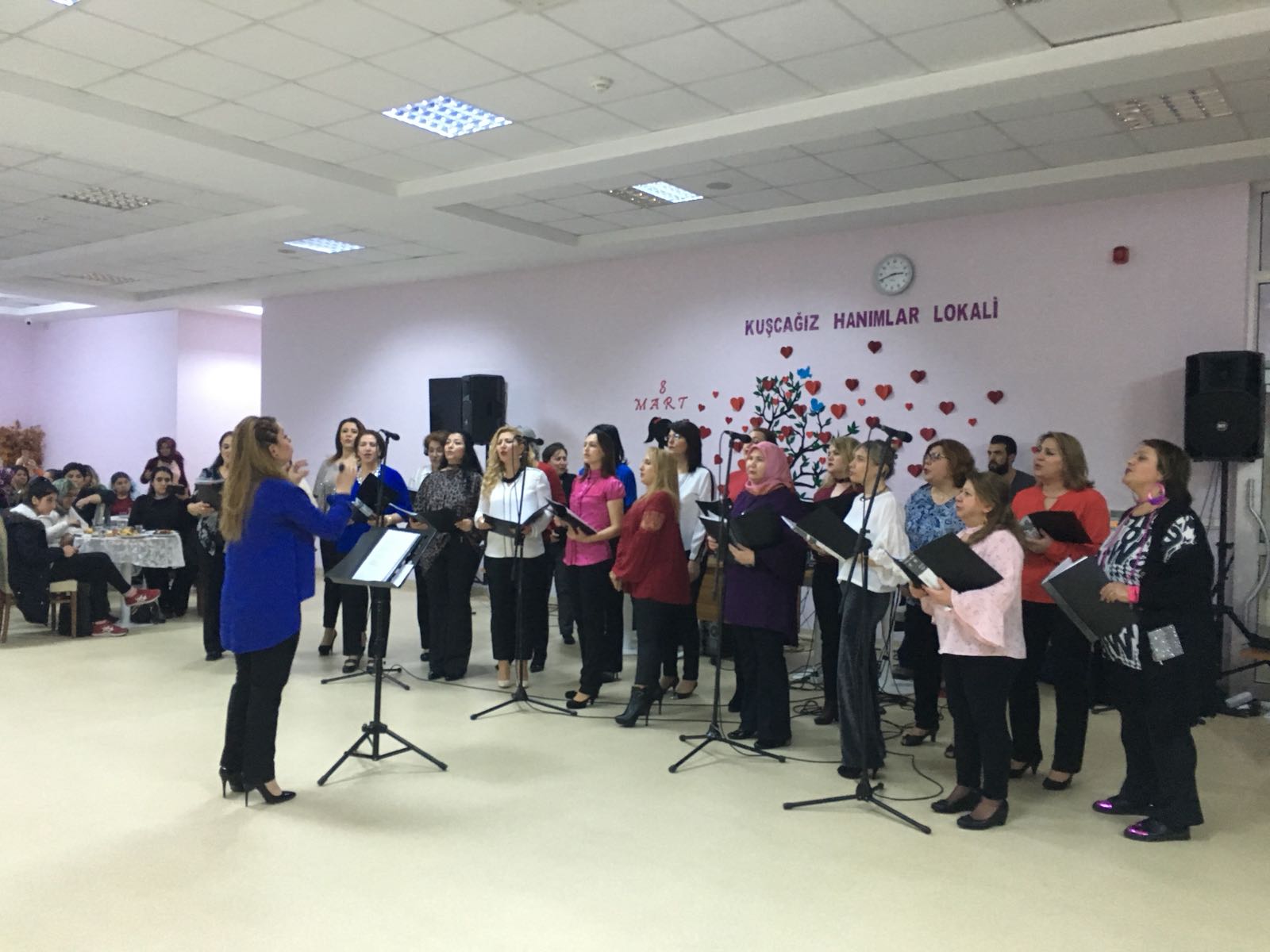 8 Mart “Nadide Hayat” Film Gösterimi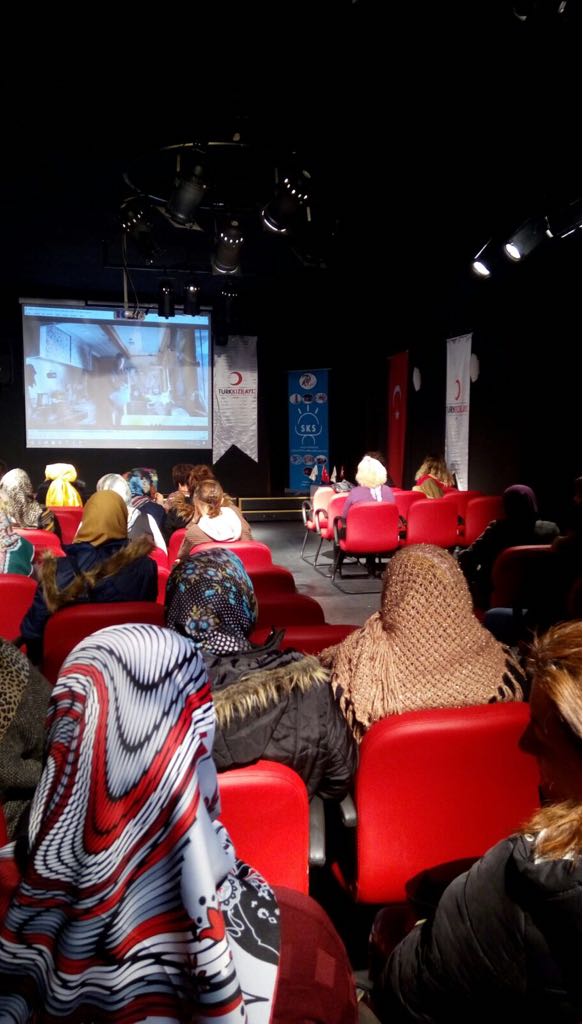 8 Mart TÜRKSAT Kermesi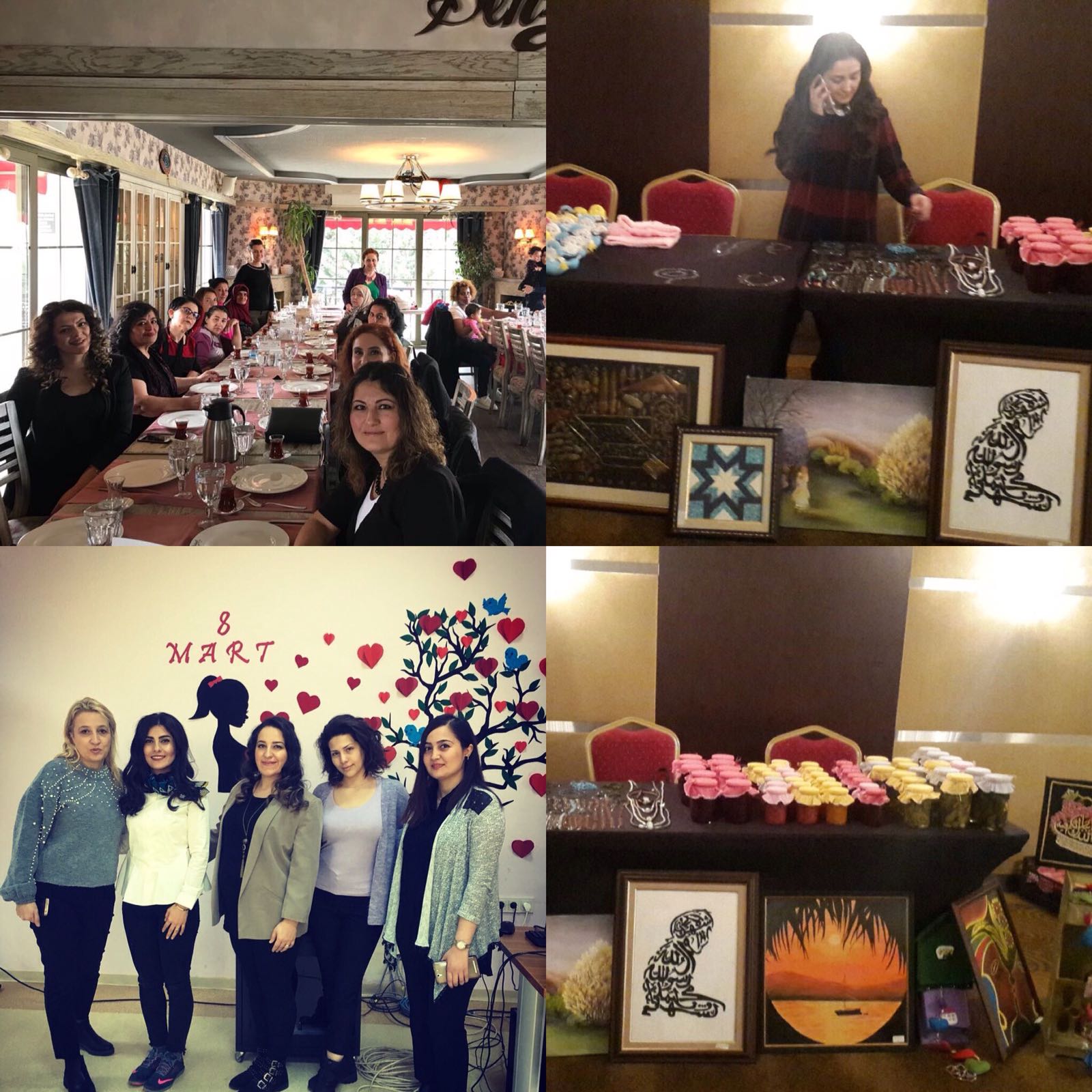 8 Mart Mülteci Kadınlar Eğitimi-Altındağ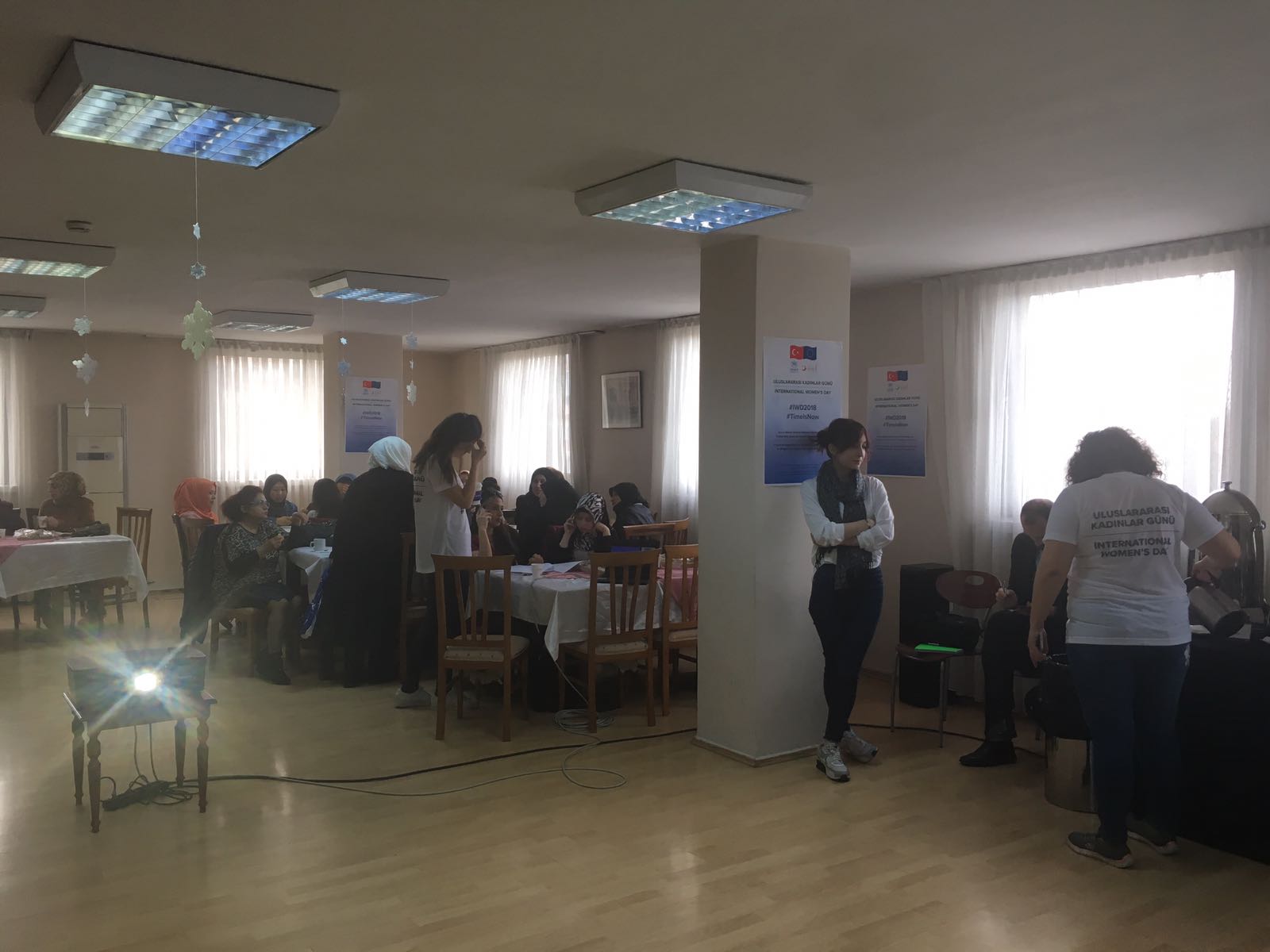 8 Mart Duyuru Afişi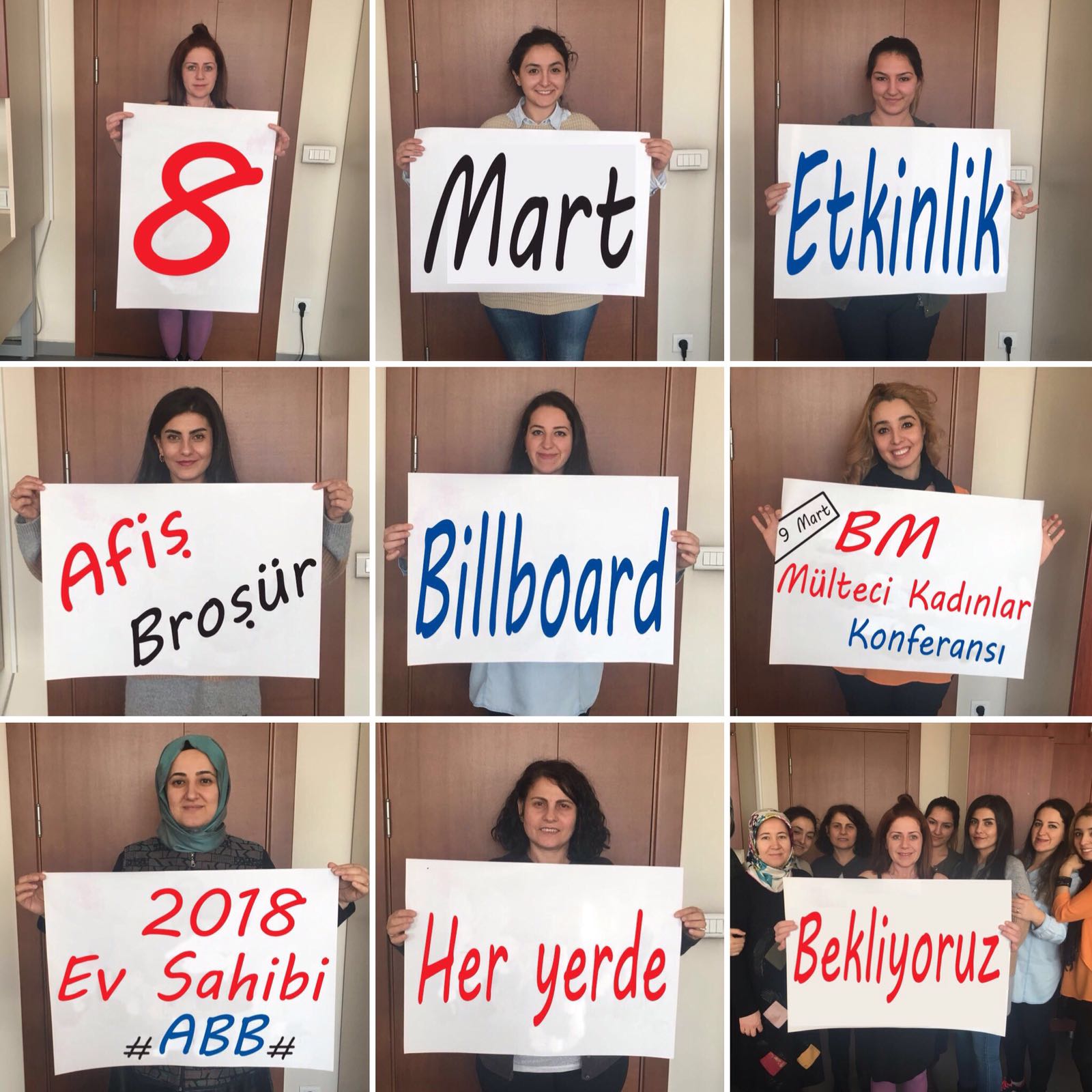 25 Kasım Etkinliği-Kadın Danışma Merkezi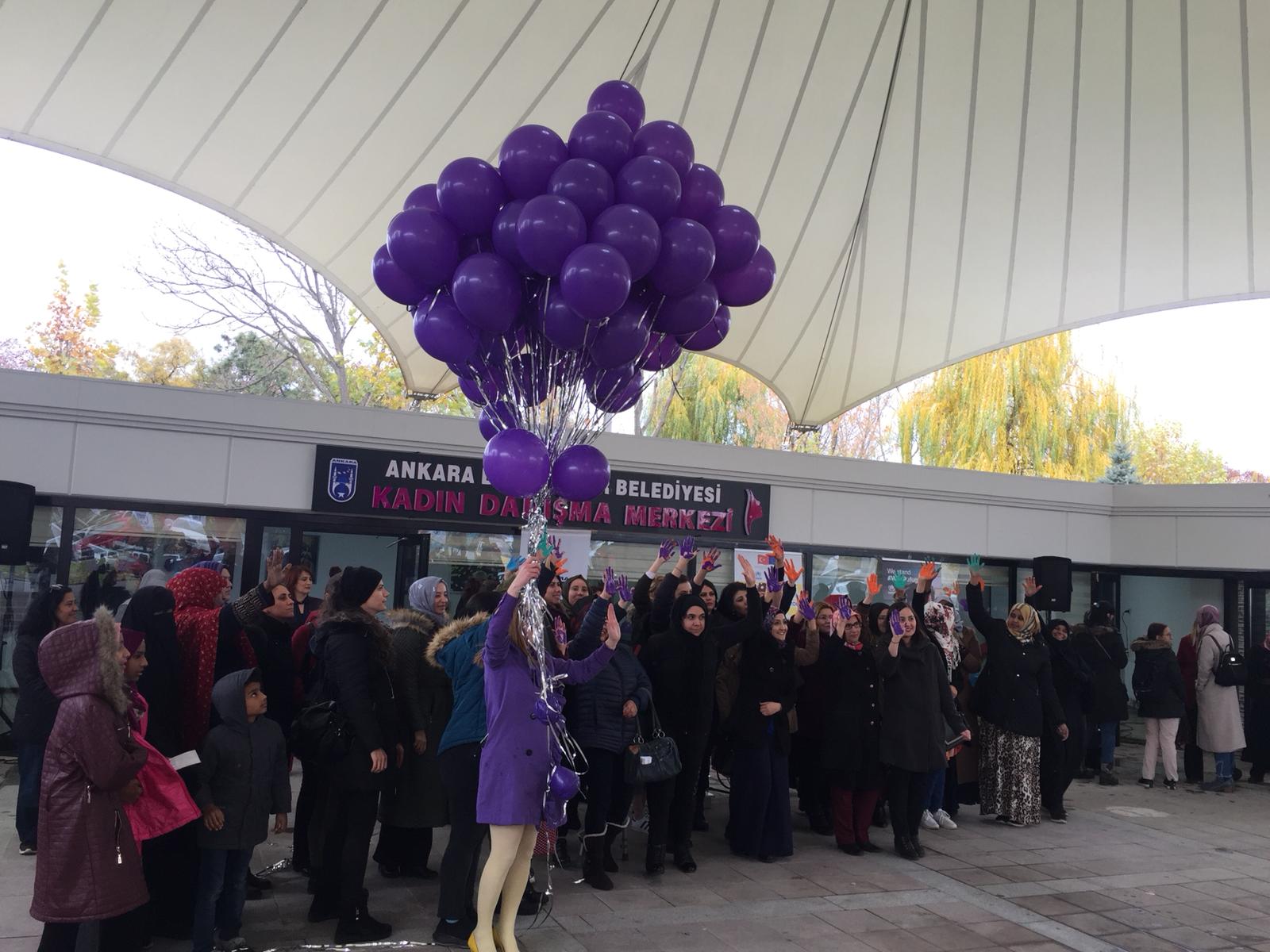 25 Kasım Su Şişelerine “Kadına Şiddete Hayır”etiketi/Kızılay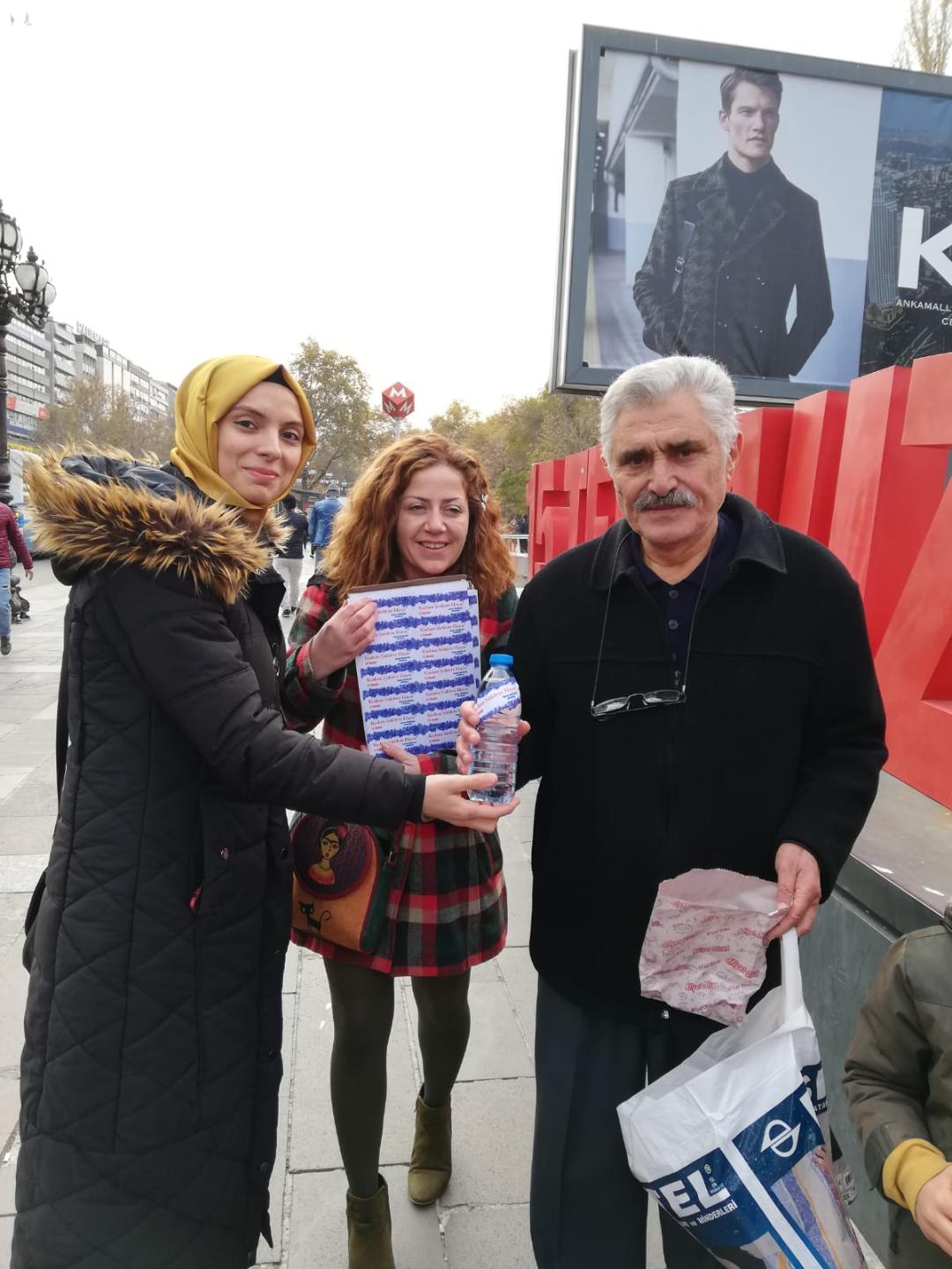 2018 ‘de İlçelerden kısa kısa…	30 Kadın Kadına Yönelik Şiddet eğitimi almıştır.            50 Kadın Erken Yaşta Evlilikle Mücadele Eğitimi almıştır.            25 Kasım Etkinliği düzenlenmiştir.	İlçelerin Aile Sağlığı Merkezlerinde broşür dağıtılmıştır. 	8 Mart Kutlamaları tüm KDB’lerde yapılmıştır.2017-2020 İl Eylem Planı 	2016-2020 Ulusal Eylem Planı doğrultusunda hazırlanan Ankara Kadına Yönelik Şiddetle Mücadele İl Eylem Planı doğrultusunda Ankara Büyükşehir Belediyesi olarak 22 başlıkta yapmamız gereken çalışmalar bir genelge ile duyurulmuş tüm başlıkların çalışmaları yapılmıştır.İL EYLEM PLANI KAPSAMINDA 2018 YAPILAN FAALİYETLER1-Belediye çalışanların Kadına Yönelik Şiddetle Mücadele Eğitimi verildi. 2-Kent genelinde Afiş ve Broşürler ile Kadına Yönelik Şidete karşı farkındalık çalışması yapıldı.(Mart-Kasım)3-30 Yatak kapasiteli Sığınmaevi inşaatı tamamlandı.(Ağustos 2018)4-1 Psikolog, 1 Sosyal Hizmet Uzmanı, 1 hemşire, 2 sosyolog istihdam edildi.5-5 İlçede 5 Kadın Danışma Birimi faaliyetlerini yürüttü.6-Kadınlara verilen aylık harçlık ücreti yükseltildi. (Ekim 2018)7-Kadınlara İŞKUR ile mesleki kurs düzenlendi. (24Eylül-12Aralık)8-40 Kadına Eşya desteği verildi.9-Kadın Danışma Merkezi açıldı.25 Kasım 201810-ASPİM ve TBB desteği ile 1600 güvenlik görevlisine şiddet eğitimi verildi. (24-27 Mart Anltınpark)11-Yerel Eşitlik Eylem Planı yürürlüğe girdi. 12 Nisan ve 12 Kasım’da Kamu ve STK görüşleri alındı.13-Kadınlar yararına kermes düzenlendi. (8 Mart)14- İlçelerde (Ayaş ve Sincan) erken evlilikle mücadele eğitimi verildi.15-46 Erkek Personel Erkeklik ve Babalık eğitimi aldı. (Şubat-Nisan)Babalık Eğitimi	Ankara Aile ve Sosyal Politikalar İl Müdürlüğü tarafından kurumumuzda çalışan 45 erkek çalışanımıza 8 hafta boyunca “Erkeklik ve Babalık Eğitimi” verilmiştir. Eğitime katılan kursiyerlere katılım belgesi verilmiştir. Eğitimler Aile Yaşam Merkezlerinde devam etmektedir.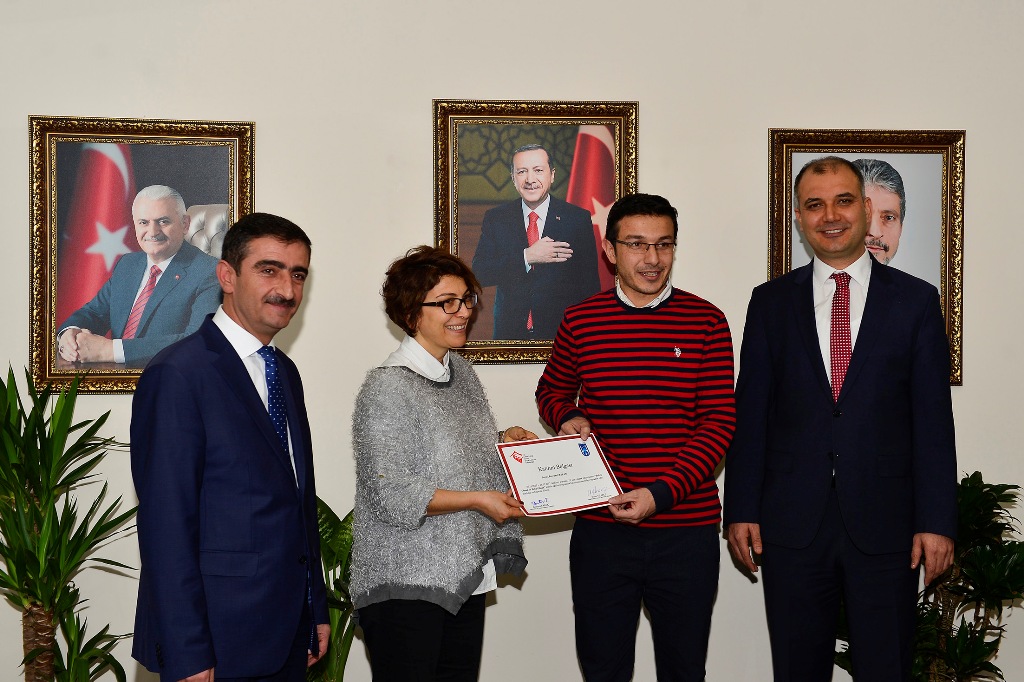 Birlikte Çalışılan Kurum ve Dernekler       -    Yapılan ÇalışmaSüpervizyon ÇalışmalarıTükenmişlik eğitimleri Yemek organizasyonlarıAylık KDM –KSİ ToplantısıPiknik, gezi ve sanat faaliyetleri.Alınan Eğitim ve Seminerler Birleşmiş milletler mülteci hakları yasal mekanizmalarBabalık ve erkeklik eğitimiToplumsal cinsiyet eşitliği hizmet içi eğitim: toplumsal cinsiyet eşitliği, kadına yönelik şiddet,6284 sayılı ailenin korunması ve kadına yönelik şiddetin önlenmesine dair kanun, kadın hizmetleri (şiddet önleme ve izleme merkezi, ilk  kabul birimi, kadın konukevi), kadınla çalışma ilkeleriToplumsal cinsiyete duyarlı hak temelli izleme eğitimiMülteci kadınlara yönelik toplumsal cinsiyet temelli ayrımcılık ve şiddetle mücadelede sivil toplum örgütleri ve yerel kurumlar arası diyaloğun geliştirilmesi atölye çalışmasıÇocuk istismarı seminerikadın ve demokrasi derneği kadınlara yönelik  sosyal destekler ve  kamuya erişim eğitimiİnsan Ticareti Mağduru Kadınlar Barınma Evi	Şubat 2017 tarihinde Göç İdaresi Genel Müdürlüğü ile yapılan protokol gereği 10 yatak kapasiteli barınmaevi hizmete açılmıştır.Ulusal Basında Kadın Çalışmalarımız…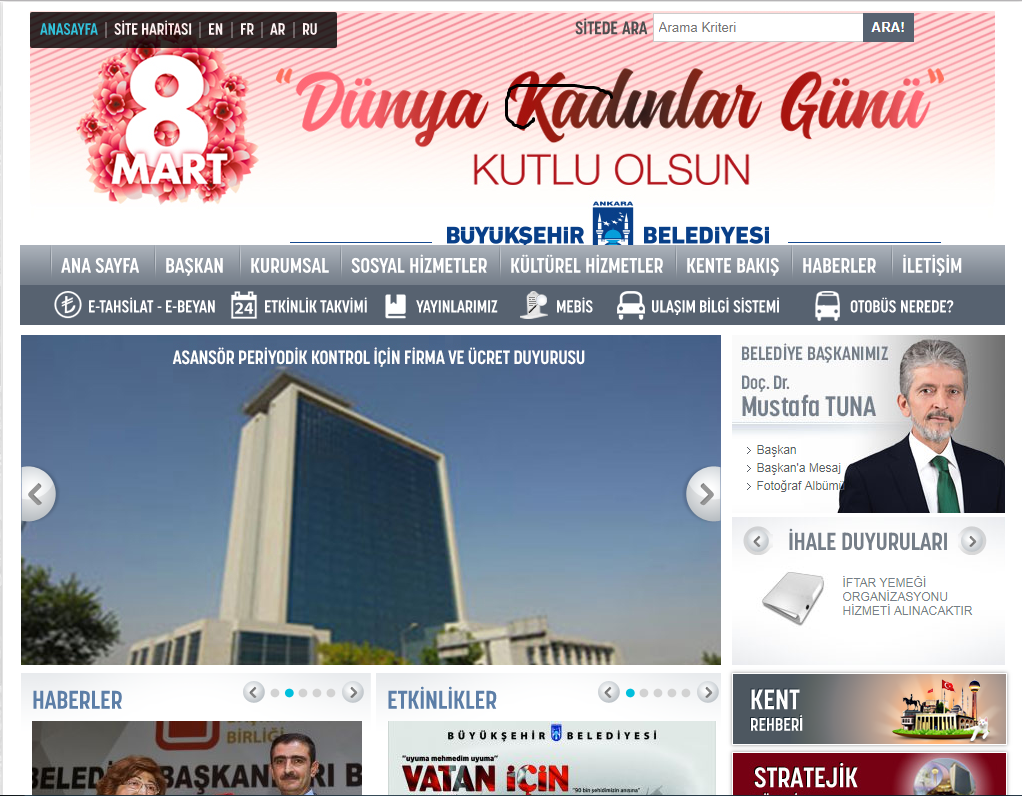 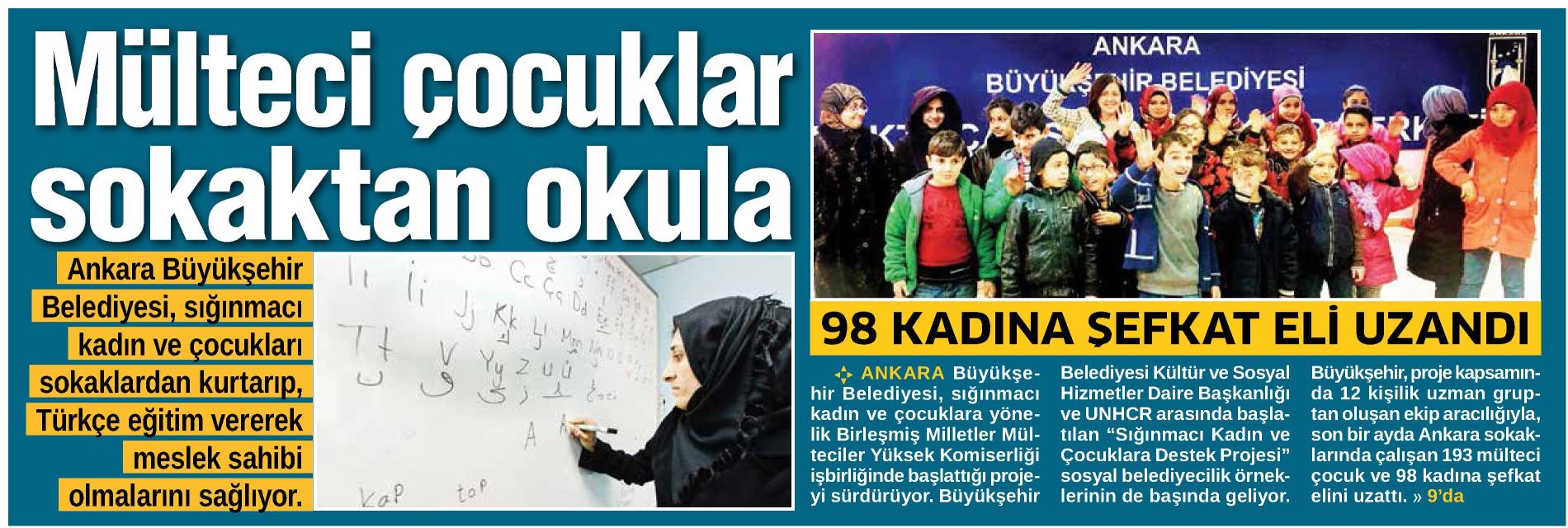 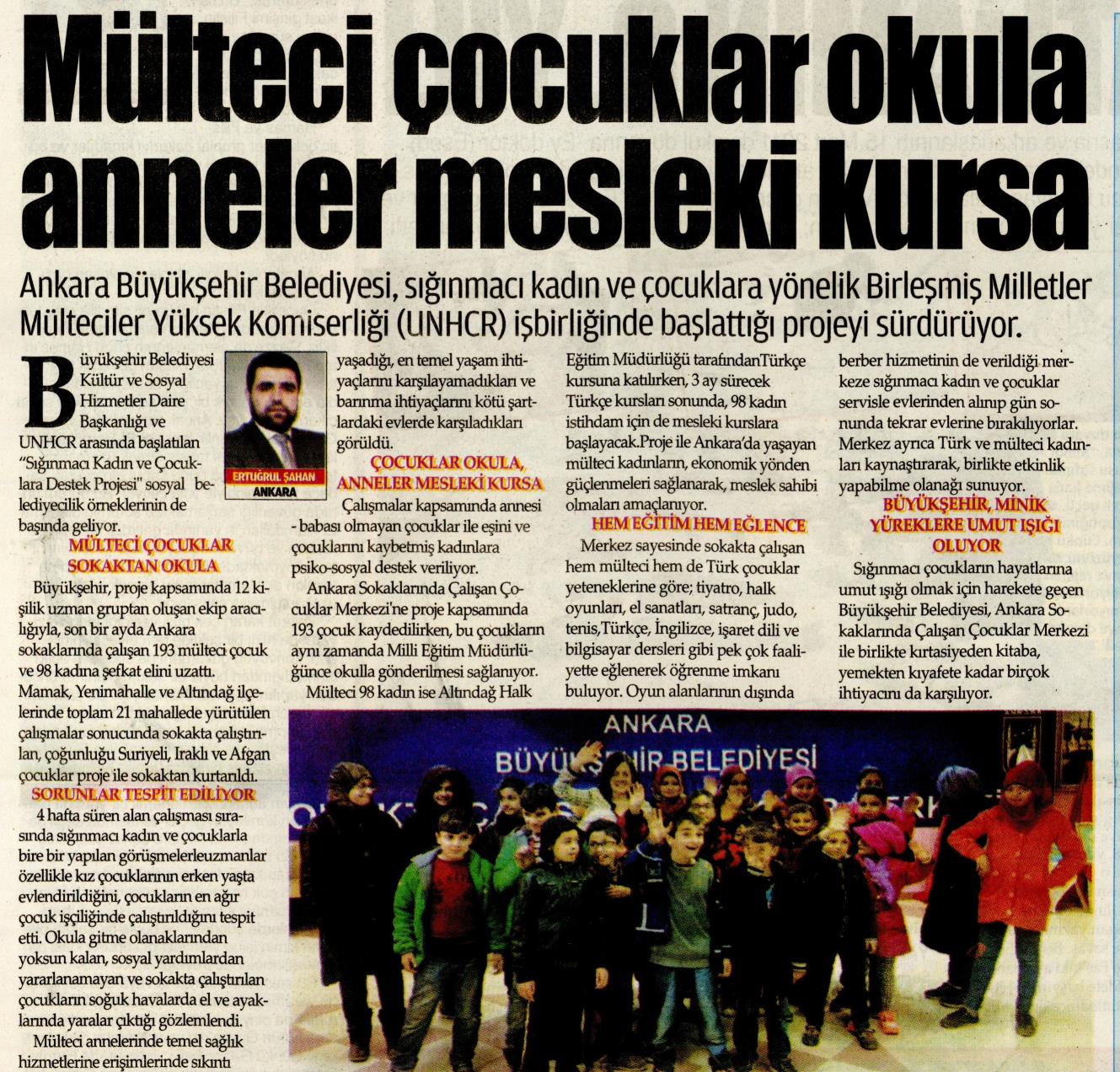 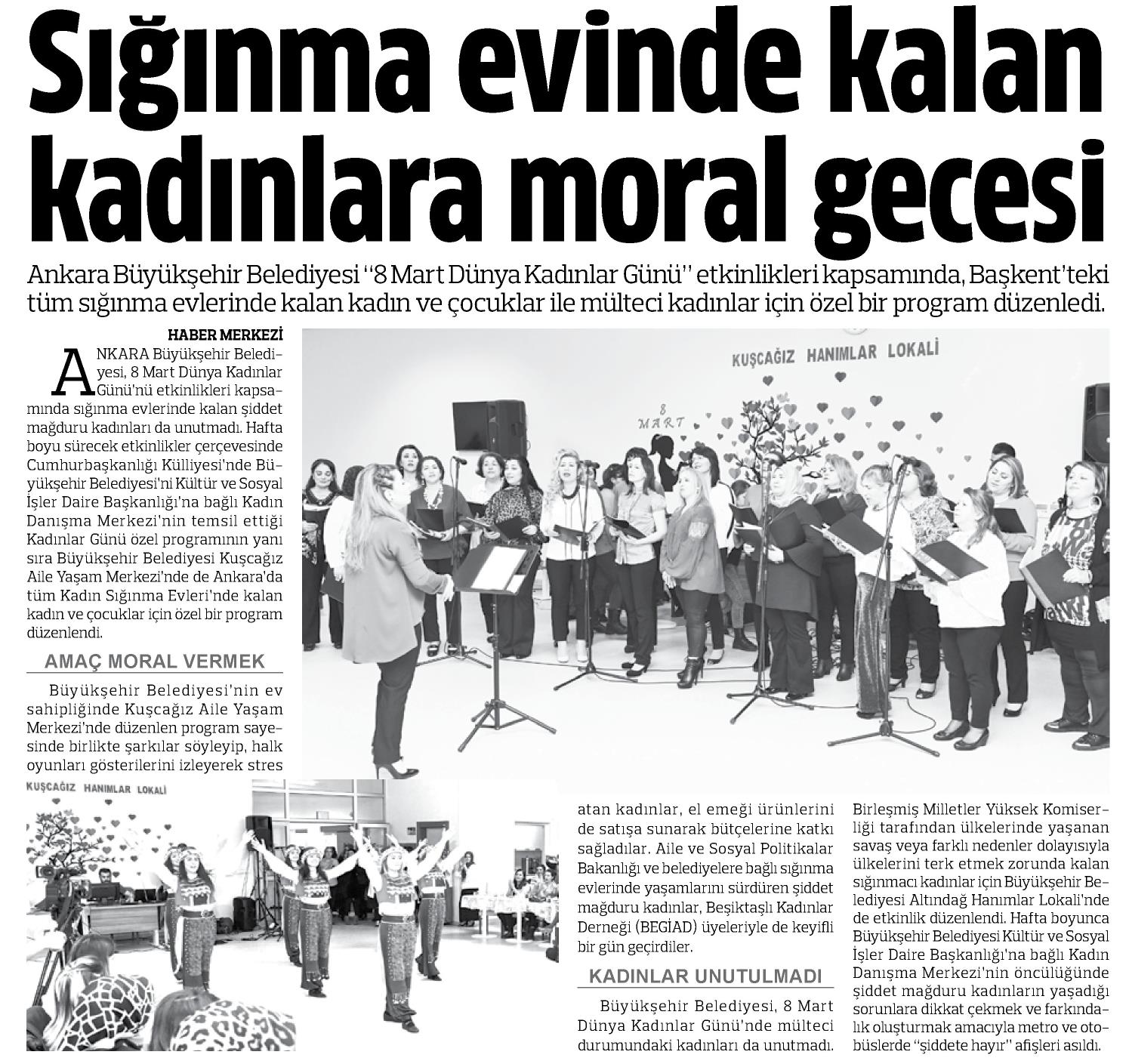 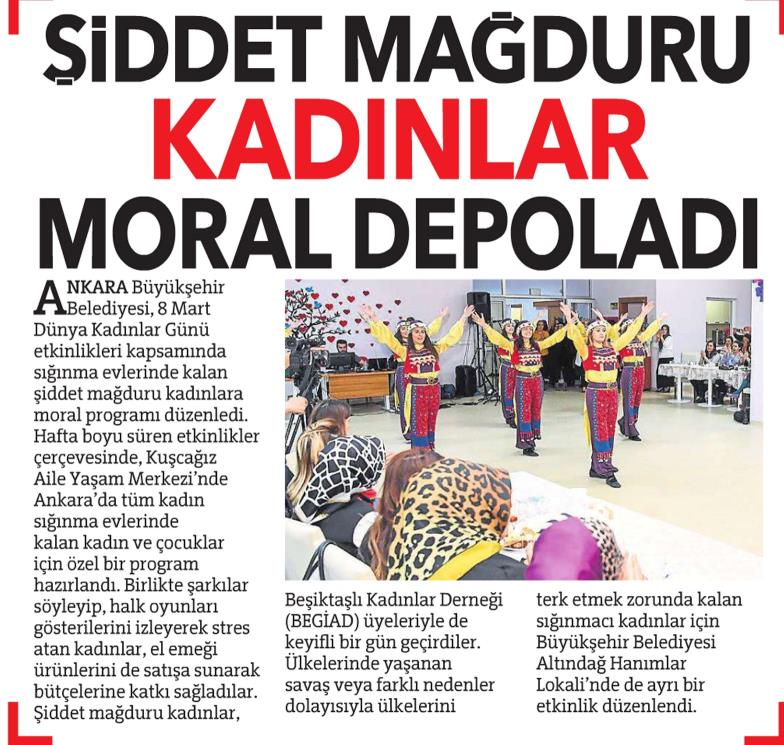 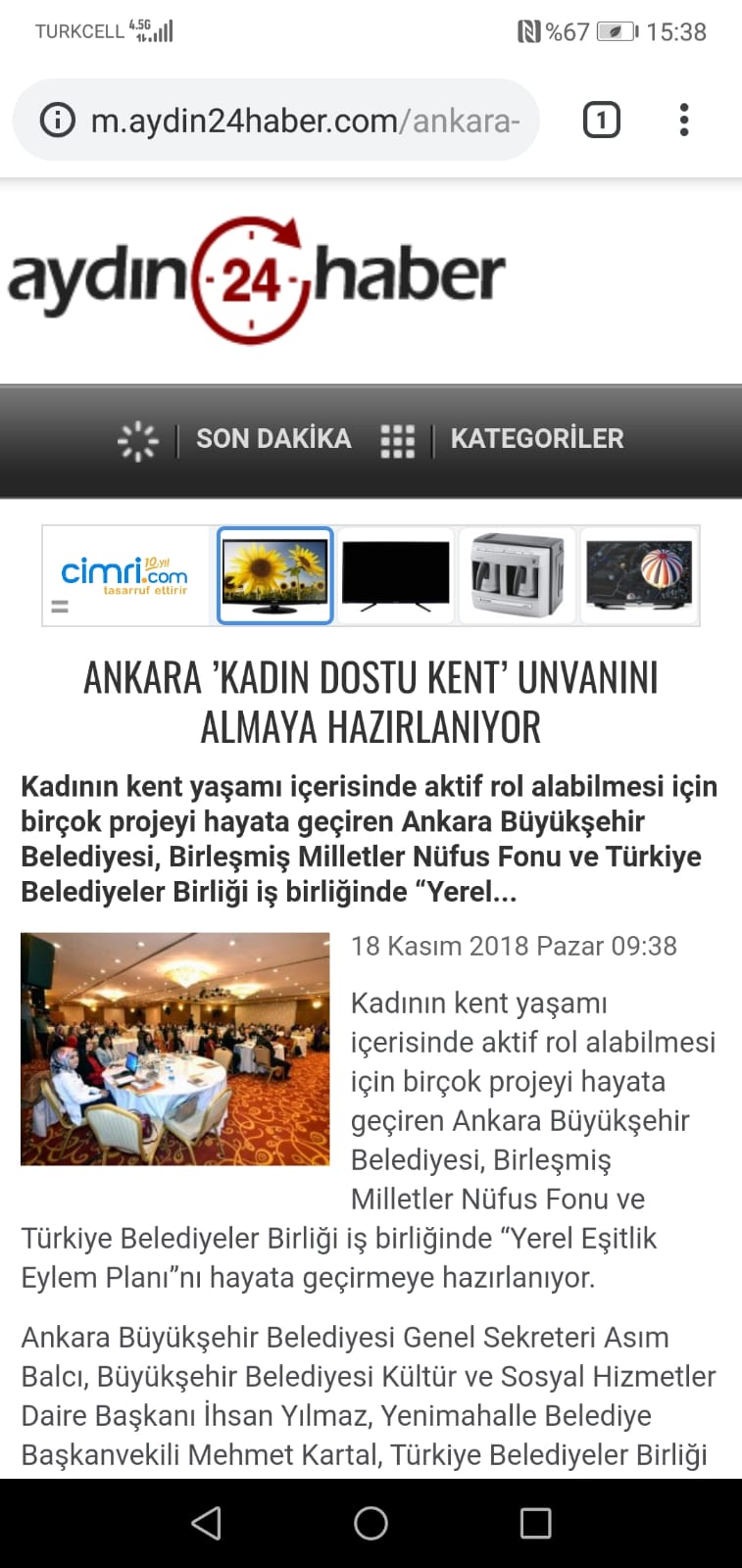 Sonuç:	Bu rapor Ankara Büyükşehir Belediyesi Kadın Danışma Merkezinin 2018 yılında yürüttüğü çalışmalar için hazırlanmıştır.          Mevcut durum tespiti, verilen hizmetler ve yapılan işbirliklerini göstermiştir.          Hizmet verilen kadınlara dönük veriler toplanmıştır.	2015 yılında faaliyete başlayan Merkez, 1 yıl içinde 5 ayrı birim ve bir proje ofisi kurmuştur. 2 Ulusal, 2 yerel projeye başlamıştır.          KDM politika olarak istihdam odaklı mesleki kurslara yönelmiştir.	Kurumsal işbirliklerini artırmıştır.	Meslek uzmanlarının sayısını ve niteliğini artırmıştır.	Tanıtım, görünürlük ve farkındalık çalışmaları yürütmüştür. 	2019 hedeflerini belirlemiştir.	2019‘in teması YEREL EŞİTLİK olarak belirlenmiştir.KADIN SIĞINMAEVİ RAPORU         					        2018Kadın Sığınma Evi Kuruluş	Ankara Büyükşehir Belediyesi tarafından 2017 tarihinde kurulmuş,01.01.2008 tarihinde hizmete başlamıştır. 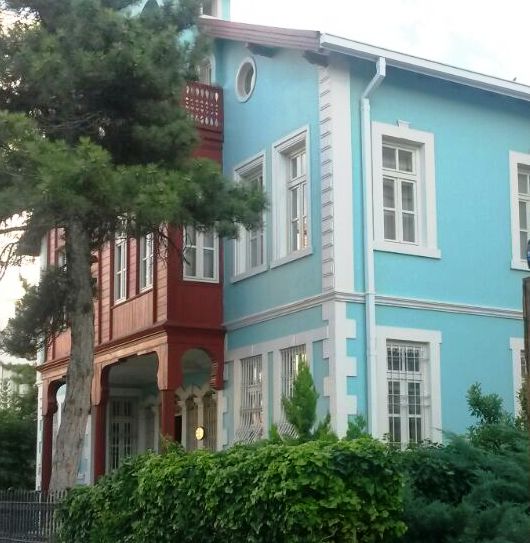 Yasal Dayanak	Kadın Sığınmaevi, 5393 sayılı Belediye Kanununun 14. Maddesi, Aile ve Sosyal Politikalar Bakanlığının 05.01.2013 tarih ve 28519 sayılı “Kadın Konukevlerinin Açılması ve İşletilmesi Hakkında Yönetmeliği” ve Ankara Büyükşehir Belediyesi Belediye Meclisi tarafından 08.02.2016 tarih ve 160 sayılı kararı ile yayınlanan Kadın Sığınmaevleri ve Kadın Danışma Birimi İç Hizmet Yönergesine tabii çalışmaktadır.Mevcut Kadın Sığınma Evi 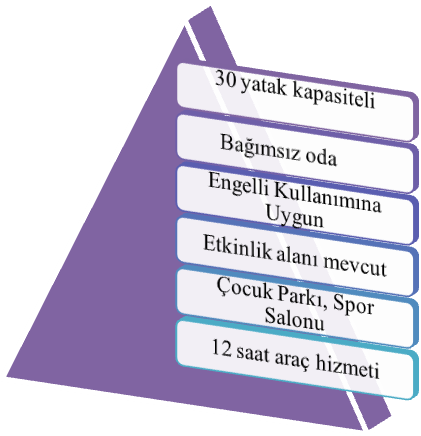 1 sorumlu müdür (Sosyal Hizmet Uzmanı)1 Sosyal Hizmet Uzmanı2 Sosyolog1 Sosyal Tekniker1 Çocuk Gelişim Uzmanı1 PsikologRehberTeknik Personel2     Sağlık personeli1 Hemşire6 Güvenlik Görevlisi2 Temizlik Görevlisi1 Mutfak GörevlisiKadın Sığınmaevi 2017 yılı raporundan;         81 kadın 47 çocuk yararlanmıştır.Aylık Harçlık:Ankara Büyükşehir Belediyesi Meclisi  09.11.2016 tarih ve 2105 numaralı kararı gereğince Kadınlara 150TL ve her bir çocuğu için 70 TL aylık harçlık ödenmiştir.TEMEL VERİLERİlkelerimizKadınları, Sosyal yardımlara bağımlı değil kendi ayakları üzerinde duran kadınlar olarak güçlendirebilmekKadın temelli çözüm üretmek -Çocuğun yüksek menfaatini gözetmek -Kadının sürece dahil olması değil süreci yöneteceği bir plan sunmakFaaliyetlerBarınma  Güvenlik tedbirlerinin aldırılması Hukuksal sürecin başlatılması ve takibi Nakdi yardım Doğrudan Aynı yardım (Eşya, gıda ve yakacak desteği)Psiko-sosyal destekİsdihdama yönelik kurslarından yararlandırmaTanıtım ve GörünürlükKurumsal sitemize Kadın Sığınma Evinin linki konulmuştur. Tüm kent genelinde 5000 afiş, 10.000 broşür dağıtılmıştır.Yerel bültenlerde haber yapılmıştır.7/24 ulaşılabilecek bir telefon hattı kurulmuştur. ( 0 549 248 64 86 )                                                                                                                         Toplam: 62Toplam: 30Sosyal ve Ekonomik VerilerMEDENİ DURUMÖĞRENİM DURUMUÇALIŞMA DURUMLARIMARUZ KALINAN ŞİDDETHizmet Türleri				         Yararlanıcı SayısıSeminer ve Eğitimler				Yararlanıcı SayısıSığınma Evi FaaliyetleriRamazan Ayında düzenlenen iftar yemekleriMavi Göl piknik etkinliğiKAGEM kermes etkinliğiKAGEM çay sohbetleri8 Mart Dünya Kadınlar günü moral etkinliği25 Kasım KDM EtkinliğiTiyatro gösterimiHayat Ağacı Psikososyal Aktivitesi Grup Terapisi etkinliğiSüpervizyon Çalışmaları Tükenmişlik sendromu  eğitimleriAylık KDM –KSE ToplantısıSonuç:	Bu rapor Ankara Büyükşehir Belediyesi Kadın Sığınma evinin 2018 yılında yürüttüğü çalışmalar için hazırlanmıştır.          Mevcut durum tespiti, verilen hizmetler ve yapılan işbirliklerini göstermiştir.          Hizmet verilen kadınlara dönük veriler toplanmıştır.KSE politika olarak istihdam odaklı mesleki kurslara yönelmiştir.	Kurumsal işbirliklerini artırmıştır.	Meslek uzmanlarının sayısını ve niteliğini artırmıştır.	Tanıtım, görünürlük ve farkındalık çalışmaları yürütmüştür.            Yeni sığınma evi hizmete açılmıştır.	2019 hedefi KADININ GÜÇLENDİRİLMESİ ve İHTİSASLAŞMIŞ SIĞINMA EVİ olarak belirlemiştir.AYLARA GÖREYÜZYÜZE BAŞVURU SAYISIAYLARA GÖREYÜZYÜZE BAŞVURU SAYISIAYLARA GÖREYÜZYÜZE BAŞVURU SAYISIAYLARA GÖREYÜZYÜZE BAŞVURU SAYISIAYLARA GÖREYÜZYÜZE BAŞVURU SAYISIAYLARA GÖREYÜZYÜZE BAŞVURU SAYISIAYLARA GÖREYÜZYÜZE BAŞVURU SAYISIAYLARA GÖREYÜZYÜZE BAŞVURU SAYISIAYLARA GÖREYÜZYÜZE BAŞVURU SAYISIAYLARA GÖREYÜZYÜZE BAŞVURU SAYISIAYLARA GÖREYÜZYÜZE BAŞVURU SAYISIAYLARA GÖREYÜZYÜZE BAŞVURU SAYISIOCAKŞUBATMARTNİSANMAYISHAZİRANTEMMUZAĞUSTOSEYLÜLEKİMKASIMARALIK1059118761161726712Türkçe Kursu56Eşya Bankası Desteği40Barınma Desteği15Rehber ve Psikolojik Danışmanlık180Lojman Desteği 4Gıda, Giysi ve Yakacak Desteği105Hukuki Desteğe Yönlendirme58Türkçe Kursu56Erkek Evlilikle Mücadele12Babalık Eğitimi65Birleşmiş Milletler Nüfus FONUYerel Eşitlik Eylem PlanıAile ve Sosyal Politikalar Bakanlığı İl MüdürlüğüMeslek Uzmanları EğitimleriTürkiye Belediyeler BirliğiYerel Eşitlik Eylem PlanıBirleşmiş Milletler Mülteciler Yüksek KomiserliğiMülteci Kadınlar Toplum Merkezi ProjesiTürkiye Kadın Dernekleri FederasyonuEşya Bankası Projesinde Mutfak Eşyası DesteğiGöç İdaresi Genel Müdürlüğüİnsan Ticareti Barınma EviSığınmacılar ve Göçmenler Dayanışma DerneğiMülteci Kadın ve Çocuklar için nakdi destek ve tercumanlık desteğiTürk KızılayıGıda Desteğiİl Milli Eğitim MüdürlüğüMülteci Çocuklar Okullaştırma ÇalışmasıİŞKUR İl MüdürlüğüElbise Dikim KursuHalk Eğitim MüdürlüğüMülteci kadınlar Türkçe KursuUçan Süpürge Kadın DerneğiErken Evlilikle Mücadele EğitimiKAGEMKadınlara iftar yemeği ve kuran kursu vermiştir.Gazi Üniversitesi Çocuk Koruma BirimiSığınmaevinde kalan çocuklara pedagog desteğiYenimahalle BelediyesiYerel Eşitlik Eylem PlanıAnkara Valiliği Sosyal Yardımlaşma ve Dayanışma VakfıSığınmaevinde kalan kadınlara nakdi destek ve kira desteğiAnkara Üniversitesi Sosyal Hizmetler Bölümüİlçelerde Erken Evlilik EğitimiAnkara Üniversitesi KASAUMEşya Bankası Projesi DesteğiAnkara Barosu Gelincik MerkeziÜcretsiz avukat desteği (x kadın yararlandı)Başkent ÜniversitesiKadın sağlığı desteği2018 yılında yaralandırılan kadın ve çocuk sayısı:  17 kadın 12 çocukKadın Sığınma Evinden Yararlanan Kadın SayısıSED Alarak Bağımsız Hayata Geçen Kadın SayısıEv Kurulan Kadın sayısıGıda Yakacak ve Ayni Yardım Alan Kadın Sayısıİşe yerleştirilen Kadın SayısıLOJMAN verilen Kadın  SayısıPsiko-Sosyal Destek Alan Kadın sayısıHukuk Desteği Alan kadın sayısı62417171526017Kadın Sığınma Evinde KalanÇocuk sayısıPsiko-sosyal destek sağlanan  Çocuk SayısıEğitim Desteği Alan Çocuk sayısıKurslardan Yararlanan Kadın SayısıPedagog Desteği Alan Çocuk sayısıBağımsız hayata geçen kadın sayısı30301066442018Sığınma Evinde Verilen KurslarYararlanıcı SayısıElbise Dikim Kursu7                                                                 AYLARA GÖRE KALAN KADIN SAYISI                                                                 AYLARA GÖRE KALAN KADIN SAYISI                                                                 AYLARA GÖRE KALAN KADIN SAYISI                                                                 AYLARA GÖRE KALAN KADIN SAYISI                                                                 AYLARA GÖRE KALAN KADIN SAYISI                                                                 AYLARA GÖRE KALAN KADIN SAYISI                                                                 AYLARA GÖRE KALAN KADIN SAYISI                                                                 AYLARA GÖRE KALAN KADIN SAYISI                                                                 AYLARA GÖRE KALAN KADIN SAYISI                                                                 AYLARA GÖRE KALAN KADIN SAYISI                                                                 AYLARA GÖRE KALAN KADIN SAYISI                                                                 AYLARA GÖRE KALAN KADIN SAYISIOCAKŞUBATMARTNİSANMAYISHAZİRANTEMMUZAĞUSTOSEYLÜLEKİMKASIMARALIK171719171919232525192123                                                                AYLARA GÖRE  KALAN ÇOCUK SAYISI                                                                AYLARA GÖRE  KALAN ÇOCUK SAYISI                                                                AYLARA GÖRE  KALAN ÇOCUK SAYISI                                                                AYLARA GÖRE  KALAN ÇOCUK SAYISI                                                                AYLARA GÖRE  KALAN ÇOCUK SAYISI                                                                AYLARA GÖRE  KALAN ÇOCUK SAYISI                                                                AYLARA GÖRE  KALAN ÇOCUK SAYISI                                                                AYLARA GÖRE  KALAN ÇOCUK SAYISI                                                                AYLARA GÖRE  KALAN ÇOCUK SAYISI                                                                AYLARA GÖRE  KALAN ÇOCUK SAYISI                                                                AYLARA GÖRE  KALAN ÇOCUK SAYISI                                                                AYLARA GÖRE  KALAN ÇOCUK SAYISIOCAKŞUBATMARTNİSANMAYISHAZİRANTEMMUZAĞUSTOSEYLÜLEKİMKASIMARALIK121110111112171017151613Başvuru ŞekliŞÖNİM37KDM7Medeni Durum 28 evli, 19 bekarÖğrenim Durumu18 ilkokul,8 ortaokul, 10lise, 4 üniversite, , 5 okur-yazar değilÇocuk Sayısı30Çalışma Durumu17 çalışan kadın, 30 çalışmayan kadınMaruz Kalınan Şiddet 62(fiziksel,sözel,psikolojik,ekonomik,cinsel şiddet)Mesleki Kurs 9Eşya Bankası Desteği17Barınma Desteği (kadın ve çocuk)62Rehber ve Psikolojik Danışmanlık(kadın ve Çocuk)92Gıda, Giysi, Sağlık ve Yakacak Desteği7 gıda,92 giysi, 92 sağlıkLojman Kullandırma2 kadın lojmandan yaralandırılmıştır.Hukuki Desteğe Yönlendirme17Kreş ve Okul Desteği18 çocukHacettepe Ünv. Sağlık Hizmtleri Öz bakım ve Hijyen Eğitmi7